Муниципальное бюджетное дошкольное образовательное учреждение центр развития ребенка д.с№31 г.Яровое, Алтайский крайРабочая программапо реализации основной образовательной программы дошкольного образования на 2015-2016г.Образовательная область «Художественно-эстетическое развитие» -  «Музыка» Составители:Музыкальный руководительВысшей квалификационной категорииШустова Нина Андреевна                                                    Музыкальный руководительВысшей квалификационной категорииГончарова Наталья АлексеевнаСодержание.IРаздел ЦЕЛЕВОЙПояснительная записка.Ценностно-целевые ориентиры образовательного процесса.Планируемые результаты освоения рабочей программы по музыкальному воспитанию и развитию дошкольников.Характеристика по музыкальному воспитанию в группе общеразвивающей  направленности для детей от 2-3 лет.Характеристика по музыкальному воспитанию в группе общеразвивающей направленности для детей от 3-4 лет.Характеристика по музыкальному воспитанию в группе общеразвивающей направленности для детей от 4-5 лет.Характеристика по музыкальному воспитанию в группе общеразвивающей направленности для детей от 5-6 лет.Характеристика по музыкальному воспитанию в группе общеразвивающей направленности для детей от 6-7 лет.Система оценки результатов освоения ПрограммыIIРаздел ОБРАЗОВАТЕЛЬНЫЙ2.1 Проектирование воспитательно - образовательного процесса по реализации образовательной области «Художественно-эстетическое развитие (музыкальное развитие)».         2.2 Обязательная часть, реализуемая федеральным государственным образовательным стандартом дошкольного образования2.2.1 Формы организации непосредственно образовательной музыкальной деятельности дошкольников.2.2.2 Структура непосредственной образовательной деятельности, позволяющая обеспечить реализацию образовательной области «Художественно-эстетическое развитие» (музыкальное развитие).2.2.3 Коррекционная работа с использованием средств музыкального воспитания в логопедических группах.2.2.4 Связь с другими образовательными областями.2.2.5.Организация самостоятельной музыкальной деятельности детей.2.2.6 Культурно-досуговая деятельность.            2.2.7 Работа с родителями по музыкальному воспитанию.            2.2.8 Работа с воспитателями по музыкальному воспитанию.            2.3 Образовательный процесс, формируемый участниками.IIIРаздел ОРГАНИЗАЦИОННЫЙ3.1.Программно-методический комплекс.Приложение№1 Диагностические материалы для определения оценка результатов развития музыкальности детей№ 2 «План праздников и развлечений на  учебный год»№ 3-4 «План работы взаимодействия с педагогами и родителями по музыкальному воспитанию детей на учебный год»№ 5 План музыкально-оздоровительного кружка «Ритмичок» ( Руководитель Храпко Н.А,), «Калинка» (Руководитель Шустова Н.А.)I разделЦЕЛЕВОЙПояснительная записка Рабочая программа по музыкальному воспитанию и развитию дошкольников представляет внутренний нормативный документ и является основным для оценки качества музыкального образовательного процесса в муниципальном бюджетном дошкольном образовательном учреждении центре развития ребенка детском саду  «Сашенька» (далее МБДОУ ЦРР д/с №31).Программа разработана в соответствии: 1. Законом РФ от 29.12.2012 года № 273 «Об образовании» (далее закон РФ-«Об образовании»; 2. Национальной стратегией действий в интересах детей на 2012-2017 гг.;3.Федеральным государственным образовательным стандартом (приказ от 17 октября 2013 № 1155)дошкольного образования;4. СанПиН 2.4.1.3049-13 "Санитарно-эпидемиологические требования к устройству, содержанию и организации режима работы дошкольных образовательных организаций" (с изменениями на 4 апреля 2014 года) 5. Основной образовательной программой дошкольного образования, муниципального бюджетного дошкольного образовательного учреждения центра развития ребенка детский сад 31.Рабочая  программа по музыкальному развитию дошкольников является модифицированной и составлена на основе: -Проекта примерной основной образовательной программы дошкольного образования на основе ФГОС ДО, а так же использованы примерные программы:-«Камертон» Э.Костиной. -«От рождения до школы» Примерная общеобразовательная программа  дошкольного образования. Под ред. Н. Е. Вераксы, Т. С. Комаровой, М. А. Васильевой.Цель рабочей программы: Развитие музыкальных творческих способностей ребенка в различных видах музыкальной деятельности с учетом его индивидуальных возможностей.Задачи: формирование основ музыкальной культуры дошкольников;формирование ценностных ориентаций средствами музыкального искусства;обеспечение эмоционально-психологического благополучия, охраны и укрепления здоровья детей. Вместе с тем, наряду с общеобразовательными музыкальными  задачами, решаются и  задачи речевой реабилитации детей, это:Коррекция речевых нарушений: просодики, артикуляции, речевого дыхания, темпа и ритма речи, голосовых нарушений.Развитие пальцевой и лицевой моторики, координации, пластичности, гибкости и других физических качеств.Коррекция неречевых нарушений: психических процессов и эмоционально-волевой сферы, а также процессов самоконтроля и саморегуляции.1.1 Ценностно-целевые ориентиры образовательного процесса.Сохранение здоровья и эмоционального благополучия, обеспечение культурного развития каждого ребенка;                                                                                                                Создание доброжелательной атмосферы, позволяющей растить воспитанников любознательными, добрыми, инициативными, стремящимися к самостоятельности и творчеству;                                                                                                                                      Использование различных видов детской  деятельности, их интеграция в целях                                               повышения эффективности образовательного процесса;                                                        Творческая организация образовательного процесса;            Вариативность использования образовательного материала, позволяющая развивать творчество в соответствии с интересами и наклонностями каждого ребенка;            Обеспечение музыкального развития ребенка в ходе воспитания и обучения;  Привлечение семьи к участию в культурной жизни групп детского сада и дошкольной образовательной организации в целом;                                                                                                                         Соблюдение принципа преемственности. 1.2Планируемые результаты освоения рабочей программы по музыкальному воспитанию и развитию дошкольников.В программе  определены уровни развития музыкальности, в которых на основе целевых ориентиров отражаются достижения, приобретенные ребенком к концу каждого года пребывания в детском саду:- сформированность эмоциональной отзывчивости на музыку;-умение передавать выразительные музыкальные образы;-воспринимать и передавать в пении, движении основные средства выразительности музыкальных     произведений;-сформированность двигательных навыков и качеств (координация, ловкость и точность движений, пластичность);-умение передавать игровые образы, используя песенные, танцевальные импровизации;- проявление активности, самостоятельности и творчества в разных видах музыкальной деятельности.1.3 Характеристика по музыкальному воспитанию в группе общеразвивающей  направленности для детей  2-3 лет. На третьем году жизни продолжается развитие основ музыкальности ребенка. Наблюдается активный эмоциональный отклик на музыку контрастного характера. Дети живо и непосредственно реагируют на музыкальные произведения, выражая разнообразные чувства — оживление, радость, восторг, нежность, успокоение и др.      Происходит дальнейшее накопление музыкальных впечатлений. Дети узнают знакомые песни, пьесы и просят их повторить. У них развивается музыкальное мышление и память.Более интенсивно, чем на втором году жизни, развиваются музыкально-сенсорные способности: дети могут сравнивать звуки по высоте, тембру, динамике (различают, например, какой колокольчик звенит — маленький или большой, какой инструмент звучит — бубен или погремушка и т. д.).      У детей активно развивается речь. Она становится более связной. Развивается мышление (от наглядно-действенного к наглядно-образному). Появляется желание проявлять себя в разных видах музыкальной деятельности. Дети с удовольствием слушают музыку и двигаются под нее, запоминают и узнают знакомые музыкальные произведения, просят их повторить; активнее включаются в пение взрослого: подпевают концы фраз, могут вместе со взрослым спеть короткие песенки, попевочки, построенные на повторяющихся интонационных оборотах. В основе деятельности детей лежит подражание взрослому.      Постепенно совершенствуются движения под музыку: они становятся более естественными и более уверенными, но недостаточно согласованными с музыкой. В процессе музыкальных занятий дети овладевают несложными танцевальными движениями, учатся согласовывать движения с характером музыки. Двигаются, ориентируясь в основном на образец взрослого, но могут двигаться и самостоятельно, выполняя хорошо знакомые движения (хлопки в ладоши, притопывание, покачивание с ноги на ногу, полуприсядка). Дети танцуют, стоя по одному в кругу или в парах, однако пока еще недостаточно хорошо ориентируются в пространстве.      Дети любят участвовать в музыкальных сюжетных играх, выполняя те или иные роли (цыплят, воробышков, зайчиков, котят и др.) и приучаются связывать свои движения с теми изменениями, которые происходят в музыке (двигаются тихо, если музыка звучит негромко, быстрее, если темп музыки становится подвижным).      Творческие проявления детей становятся более заметными. Их можно наблюдать и в пении, когда дети воспроизводят звукоподражания, с разной интонацией поют имена друг друга, сочиняют несложные импровизации на «ля-ля-ля» (например, колыбельную или плясовую для мишки, собачки, куклы Даши и др.).      По-прежнему сохраняется интерес к экспериментированию с музыкальными и немузыкальными звуками: дети изучают возможности звучания разных предметов (деревянных палочек, брусочков, металлических ложечек, емкостей, наполненных разным сыпучим материалом и по-разному звучащих) и простейших музыкальных инструментов. Постепенно расширяются представления детей о музыкальных инструментах и возможности игры на них. Дети знакомы со многими инструментами ударной группы — барабаном, бубном, погремушкой, колокольчиком, металлофоном и др. Они различают их по внешнему виду, тембру звучания, могут самостоятельно озвучивать их, используя в играх.1.4 Характеристика по музыкальному воспитанию в группе общеразвивающей направленности для детей  3-4 лет.      Дети четвертого года жизни проявляют эмоциональную отзывчивость на музыку, различают контрастное настроение музыки, учатся понимать содержание музыкального произведения. У них начинает накапливаться, хотя и небольшой, музыкально-слушательский опыт, наблюдаются музыкальные предпочтения, закладываются основы музыкально-слушательской культуры. В процессе восприятия дети могут, не отвлекаясь, слушать музыкальное произведение от начала до конца. Развивается дифференцированность восприятия: дети выделяют отдельные выразительные средства (темп, динамику, регистры), сменой движений реагируют на смену частей в двухчастном музыкальном произведении, начинают различать простейшие жанры — марш, плясовую, колыбельную.      В процессе музыкальной деятельности активно развиваются основные музыкальные способности (ладовое чувство, проявлением которого является эмоциональная отзывчивость на музыку, чувство ритма). Продолжается развитие музыкально-сенсорных способностей: дети различают контрастные звуки по высоте, динамике, длительности, тембру (при сравнении знакомых музыкальных инструментов).      Накапливается опыт исполнительской музыкальной деятельности. Все виды музыкального исполнительства начинают развиваться более активно. Дети постепенно овладевают навыками исполнительства в пении, ритмике, игре на элементарных музыкальных инструментах. Растет и совершенствуется голосовой и дыхательный аппарат. Дети с интересом слушают песни в исполнении взрослых и с желанием поют песни совместно со взрослым и самостоятельно, передавая свое эмоциональное отношение. У них развиваются и становятся более устойчивыми певческие навыки, появляются любимые песни.      Благодаря развитию опорно-двигательного аппарата движения под музыку становятся более ритмичными и координированными. Дети лучше ориентируются в пространстве, двигаются под музыку более уверенно и более выразительно, адекватно характеру и выразительным особенностям музыкального произведения. С помощью движений дети способны передавать изменения в динамике, темпе, регистрах. Расширяются представления детей о танцевальных жанрах (плясовая, полька), увеличивается запас танцевальных движений. Образно-игровые движения, применяемые в сюжетных играх и при обыгрывании песен, становятся более выразительными и пластичными. Наблюдаются и творческие проявления детей в пении, играх, свободных плясках.      Интерес к игре на детских музыкальных инструментах становится более устойчивым. Увеличивается запас представлений об элементарных музыкальных инструментах, совершенствуются навыки игры на них.      Дети с удовольствием участвуют в различных видах и формах музыкальной деятельности (в самостоятельной музыкальной деятельности, праздниках, развлечениях).1.5 Характеристика по музыкальному воспитанию в группе общеразвивающей направленности для детей 4-5 лет. На пятом году жизни расширяются представления детей о музыке как искусстве, накапливается музыкально-слушательский опыт. Дети начинают понимать, что музыка может о чем-то рассказывать. Они более внимательно прислушиваются к ее звучанию, различают празднично-веселые, нежные, грустные, спокойно-сосредоточенные интонации, начинают выделять и улавливать наиболее яркие, контрастные изменения средств музыкальной выразительности на протяжении всего музыкального произведения (изменения темпа, динамики, регистров). С удовольствием слушают музыку классическую, народные песенные и плясовые мелодии, современные детские песни. У детей начинает формироваться более устойчивый интерес к восприятию музыки, появляются собственные предпочтения, любимые произведения. У них развивается музыкальная память, дети начинают запоминать и узнавать знакомые музыкальные произведения.      Словарный запас у детей пока невелик, вместе с тем они способны не только внешне эмоционально реагировать на музыку, но и вербально давать оценку ее звучанию, используя такие определения, как, например, музыка «веселая», «грустная», «нежная», «смешная», «тихая» и др.      Продолжается развитие музыкально-сенсорных способностей. В этом процессе особенно помогает применение разнообразных музыкально-дидактических игр и пособий. Развиваются основные музыкальные способности (ладовое чувство, чувство ритма), которые проявляются в более активной и разнообразной музыкальной деятельности детей. Так, дети пятого года жизни проявляют интерес к пению, поют совместно со взрослыми, сверстниками и самостоятельно. Расширяются их певческие возможности: увеличивается диапазон (ре — си первой октавы), более организованным становится дыхание, в связи с активным развитием речи улучшается дикция.      Совершенствуются умения в музыкально-ритмической деятельности. Дети уже гораздо лучше ориентируются в пространстве, развивается ритмичность движений. Двигаясь под музыку, они начинают более осознанно различать отдельные элементы музыкальной выразительности (изменения темпа, ритма, динамики), различают простейшую двух- и трехчастную форму, танцевальные жанры (плясовая, полька), начинают чувствовать развитие музыкального образа, характерными движениями передают некоторые особенности звучания. Овладевают запасом гимнастических движений, несложными танцевальными движениями, характерными для плясовой и польки. Активно проявляют себя в музыкальных играх, создавая образы птиц, зверей как по подражанию взрослому, так и самостоятельно. Вместе с тем точность, ритмичность, выразительность движений под музыку ограничены.      У детей начинают развиваться творческие способности во всех видах музыкальной деятельности: в пении это проявляется в простейших звукоподражаниях, сочинении отдельных песенных интонаций разного настроения на готовый текст. В движениях под музыку дети также проявляют творчество: используют знакомые танцевальные движения в свободных плясках и, по-своему комбинируя их, создают оригинальные игровые образы.      Растет интерес детей к такому виду деятельности, как игра на детских музыкальных инструментах. Дети уже знакомы со многими ударными инструментами и владеют простейшими способами игры на них. На пятом году жизни начинается систематическое обучение игре на мелодическом ударном инструменте — металлофоне. Кроме того, дети продолжают осваивать игру на таких инструментах, как кастаньеты, треугольники, а также на инструментах народного оркестра (ложки, трещотки, бубенцы и др.).1.6 Характеристика по музыкальному воспитанию в группе общеразвивающей направленности для детей от 5-6 лет.      У детей шестого года жизни восприятие музыки носит более целенаправленный характер. Они способны не только заинтересованно слушать музыку, но и самостоятельно оценивать ее. У них постепенно воспитываются навыки культуры слушания музыки, формируются первоначальные знания о музыке как искусстве и ее особенностях. Дети знают и могут назвать имена композиторов, с произведениями которых знакомы, различают музыку вокальную и инструментальную, различают простейшие музыкальные жанры (песня, танец, марш), выделяют отдельные средства музыкальной выразительности (мелодия, ритмический рисунок, динамика, темп, регистры), различают простую двух- и трехчастную форму музыкального произведения. Они способны сравнивать и анализировать контрастные или сходные по характеру звучания музыкальные пьесы.      Интенсивно развиваются музыкальные способности — ладовое чувство, чувство ритма, музыкально-слуховые представления. Особенно отчетливо это прослеживается в разных видах музыкальной деятельности. В певческой деятельности ребенок чувствует себя более уверенно за счет укрепления и развития голосовых связок и всего голосового и дыхательного аппарата, развития вокально-слуховой координации, расширения певческого диапазона (ре первой октавы — до, до-диез второй октавы), формирования более четкой дикции. У большинства детей голос приобретает относительно высокое звучание, определенный тембр. Дети могут петь более сложный в вокальном отношении репертуар, исполняя его совместно со взрослым, сверстниками и индивидуально.      В музыкально-ритмической деятельности дети также чувствуют себя более уверенно: хорошо ориентируются в пространстве, овладевают разнообразными видами ритмических движений — гимнастическими, танцевальными, образно-игровыми. Двигаются свободно, достаточно ритмично, адекватно характеру и настроению музыки. В танцах, музыкальных играх способны выразительно передавать музыкальный образ.      В старшем дошкольном возрасте могут наблюдаться достаточно яркие творческие проявления в сочинении песенных импровизаций, в создании игровых образов и танцевальных композиций.      По-прежнему сохраняется интерес к игре на детских музыкальных инструментах. Дети продолжают осваивать навыки игры на инструментах в основном ударной группы (маракасы, румбы, треугольники, металлофоны, ксилофоны и др.). Они играют индивидуально, в небольших ансамблях и в детском оркестре.1.7 Характеристика по музыкальному воспитанию в группе общеразвивающей направленности для детей от 6-7 лет.Седьмой год жизни является очень важным и ответственным в жизни ребенка в плане его становления как личности, а также в связи с подготовкой к предстоящему обучению в школе. У ребенка активно развивается мышление, воображение, память, речь. Все это способствует активному музыкальному развитию. К концу пребывания в детском саду у дошкольников накапливается достаточно большой запас музыкальных впечатлений и элементарных знаний о музыке. Так, они различают музыкальные произведения разных жанров, стилей, эпох, узнают и называют знакомые произведения отечественных и зарубежных композиторов-классиков.      Интерес к восприятию-слушанию музыки становится достаточно устойчивым. У большинства детей имеются собственные музыкальные предпочтения. Слушая музыкальные произведения, они способны их сравнивать, анализировать, оценивать, мотивируя свою оценку.В этом возрасте продолжается развитие основных (ладовое чувство, чувство ритма, музыкально-слуховые представления) и специальных (способности к исполнительским видам деятельности — певческой, музыкально-ритмической, игре на инструментах, творческой) музыкальных способностей. Развиваются и совершенствуются музыкально-сенсорные способности.      Совершенствуется голосовой и дыхательный аппарат. В связи с этим расширяются певческие возможности детей. Певческий диапазон расширяется в пределах до первой октавы — ре, ре-диез второй октавы. Исполнение песен приобретает бóльшую выразительность, напевность. Дети с удовольствием поют коллективно, небольшими ансамблями, индивидуально (соло), как в сопровождении инструмента, так и без сопровождения. У них появляются любимые песни и возникает потребность в их повторном исполнении.      Активное физическое развитие способствует более успешному развитию музыкально-ритмической деятельности. Движения становятся координированными. Дети способны двигаться достаточно четко, ритмично, пластично, эмоционально отзываясь на музыку, согласовывая движения с ее характером, особенностями звучания. Дети овладевают большим запасом танцевальных и образно-игровых движений. Различают жанры танцевальной музыки (народная плясовая, полька, вальс, мазурка, полонез и др.), запоминают более сложные танцевальные композиции, используют знакомые танцевальные элементы в свободных плясках и танцах.      В музыкальных играх обнаруживают хорошую реакцию, способность внимательно слушать музыку и менять движения со сменой ее частей, характером звучания. Образные движения, которыми дети изображают персонажей игр, сказок, становятся очень яркими, выразительными, оригинальными.      В игре на инструментах продолжается совершенствование навыков и приемов исполнения. Расширяются знания и представления детей о различных группах инструментов оркестра. Расширяется исполнительский репертуар. Дети, объединяясь в небольшие ансамбли, с удовольствием исполняют его не только на занятиях, но и во время праздников, развлечений. В случае систематической и целенаправленной работы возможно создание детского оркестра, в котором активное участие могут принимать практически все дети данной возрастной группы.Активно развиваются музыкально-творческие способности детей, проявляющиеся во всех видах музыкальной деятельности: в восприятии музыки благодаря более развитому воображению и накоплению музыкальных и жизненных впечатлений дети способны творчески воспринимать программную музыку, по-своему интерпретировать ее, выражая собственное отношение с помощью рисунков, выразительных жестов, мимики, движений.      Яркими и интересными становятся певческие импровизации детей. Они все более носят не подражательный, а оригинальный характер. Так же ярко, неординарно большинство детей способно проявить себя в танцевальном и музыкально-игровом творчестве, создавая образы людей, животных, персонажей сказок, песен не только на основе собственной фантазии, но и опираясь прежде всего на музыкальный материал, особенности развития музыкального образа.      Творчество проявляется и в игре на музыкальных инструментах. Дети музицируют и самостоятельно, и в условиях специальных творческих заданий, сочиняя свой ритм, свою мелодическую интонацию, подбирая музыкальные инструменты для оркестровки песни, музыкальной пьесы, драматизации сказки и т. д.1.8 Характеристика по музыкальному воспитанию в группе компенсирующей направленности для детей от 6-7 лет.В этом возрасте у детей появляется интерес к музыкальной грамоте, более ярким становится стремление выразительно исполнить песню, танец, проявить творчество; желание высказаться об услышанном. Дети мотивируют свои предпочтения, проявляют повышенный интерес к импровизации и сочинительству. Формирование личности ребенка с опорой на музыкальное искусство по-прежнему остается стержнем музыкального воспитания. Воплощение переживаемого в творческой деятельности дошкольника 6-7 лет является обязательным. Синтезируя имеющийся у него художественный опыт, он испытывает потребность воплотить свои переживания и фантазии в объективной форме. Известно: чем богаче его художественный опыт, тем точнее критерии оценки, тем выразительнее творчество. Синтез различных видов искусств и интеграция художественной деятельности в эстетическом воспитании детей основываются на познании ребенком выразительных средств каждого вида искусств и постепенном понимании того, что образ одного и того же объекта, явления в разных видах искусства создается специфическими для каждого из них средствами. Осознание своих эстетических эмоций, связанных с музыкой, означает, в конечном счете, развитие музыкального вкуса и сознания.Дети данной возрастной группы, как правило, уже второй год проходят программу оздоровления в детском саду. Поэтому задачи коммуникативной, гендерной направленности, а также максимальная помощь ребенку в освоении навыков вербальной, невербальной коммуникации, исполнения определенных ритуалов поведения, помогающих успешной социализации впоследствии, продолжают проходить красной нитью через всю музыкальную деятельность ребенка.Большое внимание уделяется речевой активности ребенка, его связным высказываниям по отношению к музыке; развитию словаря (по возможности) по лексическим темам учителя-логопеда и словаря эстетических эмоций; координации движений мелкой и крупной моторики с пением акапельно и под музыкальное сопровождение.1.9 Система оценки результатов освоения ПрограммыВ соответствии с ФГОС ДО, целевые ориентиры не подлежат непосредственной оценке, в том числе в виде педагогической диагностики (мониторинга), и не являются основанием для их формального сравнения с реальными достижениями детей. Они не являются основой объективной оценки соответствия, установленным требованиям образовательной деятельности и подготовки детей.Педагогическая диагностика проводится в ходе наблюдений за активностью детей в спонтанной и специально организованной деятельности. Инструментарий для педагогической диагностики — карты наблюдений детского развития, позволяющие фиксировать индивидуальную динамику и перспективы развития каждого ребенка.           Результаты педагогической диагностики используются исключительно для решения следующих образовательных задач:1) индивидуализации образования (в том числе поддержки ребенка, построения его образовательной траектории или профессиональной коррекции особенностей его развития);2) оптимизации работы с группой детей. Процедура отслеживания и оценки результатов развития музыкальности детей проводится 2 раза в год (в сентябре и мае).(см. Приложение №1)IIразделСодержательный2.1Проектирование воспитательно-образовательного процесса по реализации образовательной области «Художественно-эстетическое развитие (музыкальное развитие)».Организация учебного процесса в МБДОУ ЦРР д/с №31  регламентируется: учебным планом, годовым календарным учебным графиком, расписанием непосредственной образовательной деятельности (далее НОД), циклограммами различных видов деятельности воспитателя с детьми и циклограммой деятельности музыкального руководителя. Учебный план занимает важное место при реализации рабочей программы. Он скоординирован с учетом требованием санитарно-эпидемиологических правил и нормативов. Нагрузка на детей не превышает предельно допустимую норму. В соответствии с проектом примерной основной образовательной программы дошкольного образования на основе ФГОС ДО, а также с санитарными правилами НОД организуется в течение всего календарного года. Учебный план состоит из обязательной части и формируемой участниками образовательного процесса части. Обязательная часть полностью реализует федеральный государственный образовательный стандарт дошкольного образования и включает НОД, позволяющая обеспечить реализацию образовательной области «Художественно-эстетическое развитие». Образовательный процесс, формируемый участниками реализуется как дополнительное образование в форме кружка «Ритмичок», «Калинка». Учебный план по реализации образовательной области «Художественно-эстетическое 2.2 Обязательная часть, реализуемая федеральным государственным образовательным стандартом дошкольного образования2.2.1 Формы организации непосредственно образовательной музыкальной деятельности дошкольников.К основным формам организации музыкальной деятельности дошкольников в детском саду относятся: музыкальные занятия; совместная музыкальная деятельность взрослых(музыкального руководителя, воспитателя, специалиста дошкольного образования) и детей в повседневной жизни ДОУ в разнообразии форм; праздники и развлечения; Самостоятельная музыкальная деятельность детей. В работе музыкального руководителя основной формой организации непосредственно образовательной музыкальной деятельности детей традиционно являются музыкальные занятия.Музыкальные занятия имеют несколько разновидностей: Исходя из возникновения развития музыкальной деятельность детей дошкольного возраста, можно определить оптимальные формы организации музыкальной деятельности дошкольников.Вариативные формы музыкальной деятельности дошкольников в ДОУ.2.2.2Структура непосредственной образовательной деятельности, позволяющая обеспечить реализацию образовательной области «Художественно-эстетическое развитие» (музыкальное развитие).Музыкальное развитие детей осуществляется в непосредственно-образовательной деятельности.Цель: развитие музыкальности детей, способности эмоционально воспринимать музыку через решение следующих задач:	 развитие  музыкально-художественной деятельности;приобщение к музыкальному искусству;развитие музыкальности детей.Раздел «ВОСПРИЯТИЕ МУЗЫКИ»ознакомление с музыкальными произведениями, их запоминание, накопление музыкальных впечатлений;развитие музыкальных способностей и навыков культурного слушания музыки;развитие способности различать характер песен, инструментальных пьес, средств их выразительности; формирование музыкального вкуса;развитие способности эмоционально воспринимать музыку.Раздел «ПЕНИЕ»	формирование у детей певческих умений и навыков;обучение детей исполнению песен на занятиях и в быту, с помощью воспитателя и самостоятельно, с сопровождением и без сопровождения инструмента;развитие музыкального слуха, т.е. различение интонационно точного и неточного пения, звуков по высоте;длительности, слушание себя при пении и исправление своих ошибок;развитие певческого голоса, укрепление и расширение его диапазона.Раздел «МУЗЫКАЛЬНО-РИТМИЧЕСКИЕ ДВИЖЕНИЯ»развитие музыкального восприятия, музыкально-ритмического чувства и в связи с этим ритмичности движений;обучение детей согласованию движений с характером музыкального произведения, наиболее яркими средствамимузыкальной выразительности, развитие пространственных и временных ориентировок;обучение детей музыкально-ритмическим умениям и навыкам через игры, пляски и упражнения;развитие художественно-творческих способностей.Раздел «ИГРА НА ДЕТСКИХ МУЗЫКАЛЬНЫХ ИНСТРУМЕНТАХ»совершенствование эстетического восприятия и чувства ребенка;становление и развитие волевых качеств: выдержка, настойчивость, целеустремленность, усидчивость;развитие сосредоточенности, памяти, фантазии, творческих способностей, музыкального вкуса;знакомство с детскими музыкальными инструментами и обучение детей игре на них;развитие координации музыкального мышления и двигательных функций организма.Раздел «ТВОРЧЕСТВО»: песенное, музыкально-игровое, танцевальное. Импровизация на детских музыкальных инструментахразвивать способность творческого воображения при восприятии музыки;способствовать активизации фантазии ребенка, стремлению к достижению самостоятельно поставленной задачи, к поискам форм для воплощения своего замысла;развивать способность к песенному, музыкально-игровому, танцевальному творчеству, к импровизации на инструментах.	Музыкальная образовательная деятельность состоит из трех частей:Вводная часть. Музыкально-ритмические упражнения. 	Цель:  настроить ребенка на занятие и развивать навыки основных и танцевальных движений, которые будут использованы в плясках, танцах, хороводах.Основная часть.  Восприятие музыки. Цель: приучать ребенка вслушиваться в звучание мелодии и аккомпанемента, создающих художественно-музыкальный образ, эмоционально на них реагировать. Подпевание и пение.          Цель:  развивать вокальные задатки ребенка, учить чисто интонировать мелодию, петь без напряжения в голосе, а также начинать и заканчивать пение вместе с воспитателем.          В основную часть занятий включаются и музыкально-дидактические игры, направленные на знакомство с  детскими музыкальными инструментами, развитие памяти и воображения, музыкально-сенсорных способностей.3. Заключительная часть.         Игра или пляска. 2.2.3Коррекционная работа с использованием средств музыкального воспитания в логопедических группахЗатрагивая в настоящее время любой вопрос, касающийся проблем детства, мы все без исключения желаем видеть своих детей здоровыми, счастливыми улыбающимися, умеющими общаться с окружающими людьми. Но это не всегда получается. Особенно сложно детям с нарушениями речи. Для детей с речевой патологией характерно нарушение общей и мелкой моторики, дыхание у них зачастую поверхностное. Одни дети гиперактивны, другие пассивны, что обусловлено слабостью нервной системы. При отсутствии своевременной помощи со стороны педагогов, медиков, родителей у большинства детей осложнятся патохарактерологическим развитием личности. Возможны агрессивность, чрезмерная расторможенность. Наряду с этим у большинства детей, имеющих речевые нарушения, повышена истощаемость, наблюдается дефицит внимания; память, работоспособность снижены. Добиться положительных результатов с такими детьми можно лишь при создании единой коррекционно-образовательной среды в речевых группах ДОУ. Комплексный подход при коррекции речи обеспечивает интегрированные связи между специалистами, работающими с детьми логопедической группы. Приоритетное направление в своей деятельности–коррекционная работа в логопедических группах. Она подразделяется на два направления.Коррекционная работа с использованием средств музыкального воспитания в логопедических группах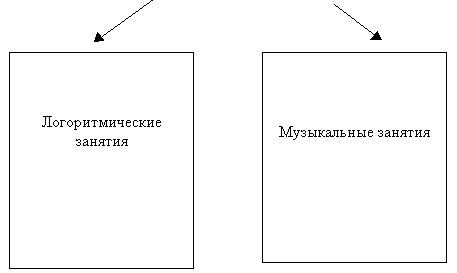 1. Логоритмические занятия.Логоритмические занятия проводятся в тесной связи с учителем– логопедом. и воспитателями логопедических групп. Они проводятся один раз в неделю.Цель: преодоление речевых нарушений путем развития и коррекции неречевых и речевых психических функций и адаптация ребенка к условиям внешней и внутренней среды.В основу этих занятий положен метод фонетической ритмики. Фонетическая ритмика–это система двигательных упражнений, в которых различные движения (корпуса, головы, рук, ног) сочетаются с произношением специального речевого материала.Структура логоритмических занятийДвижения под музыку, упражняющиеся в различных видах ходьбы и бега, общеразвивающие упражнения.Танец или хоровод.Четверостишье, сопровождаемое движениями.Песня.Артикуляционная гимнастика.Мимические упражнения, психогимнастика.Массаж (рук, ног и т.д.), гимнастика для глаз.Пальчиковые игры.Подвижные, коммуникативные, спокойные игры.Игра на музыкальных инструментах.Релаксация.Каждое занятие имеет свою сюжет, что создает эмоциональную атмосферу, благоприятно влияет на психику ребенка. Каждый вид деятельности непосредственно связан с предыдущим. Для детей такое занятие – игра.Логоритмические занятия включают в себя элементы, имеющие оздоровительную направленность.Элементы, имеющие оздоровительную направленность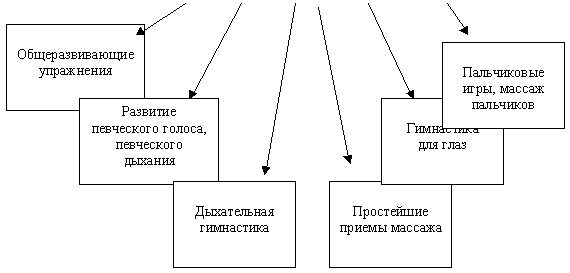 Работа в тесной связи с учителем– логопедом позволяет использовать знакомый дидактический материал, что выполняет профилактическую функцию (предупреждает усталость, создает благоприятный эмоциональный настрой.) во время проведения логоритмических занятий дети стоят вместе с воспитателем в кругу или сидят полукругом. Такое расположение дает возможность хорошо видеть преподавателя, двигаться и проговаривать речевой материал вместе с ним. 2. Музыкальные занятияУ детей с нарушениями речи встречаются следующие проблемы:– Дети не поют, а говорят– Не справляются с произношением, пропеванием какого-либо звука– Плохо запоминают тексты песен, их названия– Плохо запоминают названия музыкальных произведений для слушания– Недостаточно согласовывают движения с музыкой, пением, словом– Затрудняются в передаче ритмического рисункаПеречисленные особенности детей обуславливают специфику проведения музыкальных занятий.Обучение детей проводится по строго обдуманному плану на основании общепедагогических принципов.Основные принципы обучения детей.Принцип воспитывающего обучения
Принцип доступности
Принцип постепенности, последовательности, систематичности
Принцип наглядности
Принцип сознательности
2.2.4 Связь с другими образовательными областями:Прогнозируемый результат2.2.5.Организация самостоятельной музыкальной деятельности детей.Такая деятельность возникает по инициативе детей, без участия взрослого или при незначительной помощи педагога. В основе самостоятельной музыкальной деятельности ребенка лежит побудительный мотив – огромное желание поделиться своими музыкальными впечатлениями и переживаниями, стремление продлить общение с музыкой. И не менее важный мотив самовыразиться, самореализоваться через взаимодействие с музыкальным искусством. Важно помочь ребенку осознать поставленные перед ним задачи, вникнуть в суть предложенных заданий, поддержать стремление выполнить их, подобрать нужные способы и решения. В этом и заключается формирование самостоятельной деятельности дошкольников, освоение ими способов самостоятельных действий.От разнообразия форм организации самостоятельной деятельности детей зависит её характер – воспроизводящая она или творческая.                                         2.2.6 Культурно-досуговая деятельностьКультурно-досуговые мероприятия – неотъемлемая часть в деятельности дошкольного учреждения. Организация праздников, развлечений, детских творческих дел способствует повышению эффективности воспитательно-образовательного процесса, создает комфортные условия для формирования личности каждого ребенка.Одно только слово "праздник" заставляет быстрее биться сердце каждого ребенка. С праздником связаны самые большие надежды и ожидания детей. Именно о праздниках детства, проведенных вместе с родителями и друзьями, чаще всего вспоминают взрослые. Для многих эти воспоминания являются самыми светлыми и радостными в жизни.Детский праздник – одна из наиболее эффективных форм педагогического воздействия на подрастающее поколение. Праздник вообще, а детский – в частности, принято определять как явление эстетикосоциальное, интегрированное и комплексное. Массовость, эмоциональная приподнятость, красочность, соединение фольклора с современной событийностью, присущие праздничной ситуации, способствуют более полному художественному осмыслению детьми исторического наследия прошлого и формированию патриотических чувств, навыков нравственного поведения в настоящем.Педагогическая цель детского праздника определяется в соответствии с общей целью формирования личности ребенка и достигается при условии четкой ориентации на психологию и жизненные установки детей дошкольного возраста.Праздники и культурнодосуговая деятельность в МБДОУ ЦРР д/с №31 рассчитаны на детей в возрасте от 2 до 7 лет. Нужно учитывать и детскую непосредственность малышей, их постоянную готовность к "чуду" и социально-педагогическую особенность старших дошкольников – потребность в нерегламентированном общении. Рассмотрим задачи по возрастным группам.Вторая младшая группа.Средняя  группа.Старшая  группа.Подготовительная  к школе группа. С учетом возрастных особенностей детей составлен праздничный календарь, в соответствии с которым те или иные мероприятия проводятся открыто в музыкальном зале или камерно в группах (см. приложение №  2).2.2.7Работа с родителями по музыкальному воспитаниюСемья играет главную роль в жизни ребёнка. Важность семейного воспитания в процессе развития детей определяет важность взаимодействия семьи и дошкольного учреждения. Главной должна стать атмосфера добра, доверия и взаимопонимания между педагогами и родителями. Работа с родителями – одно из важнейших направлений в работе, по созданию благоприятных условий для развития музыкальных способности детей дошкольного возраста.Ориентация на индивидуальность ребенка требует тесной взаимосвязи между детскими садом и семьей, и предполагает активное участие родителей в педагогическом процессе.Очевидно, что именно помощь родителей обязательна и чрезвычайно ценна. Потому что, во-первых, родительское мнение наиболее авторитетно для ребенка и во-вторых, только у родителей есть возможность ежедневно закреплять формируемые навыки в процессе живого, непосредственного общения со своим малышом.Чтобы убедить родителей в необходимости активного участия в процессе формирования музыкальных способностей детей можно использовать такие формы работы:- выступления на родительских собраниях;- индивидуальное консультирование;-занятия – практикумы (занятия предусматривают участие воспитателей, логопедов, психологов, совместную работу с детьми).-проведение праздников и развлечений. В процессе работы с родителями можно использовать вспомогательные средства. Совместно с воспитателями организовывать специальные “музыкальные уголки”, информационные стенды, тематические выставки книг.в “родительском уголке” размещать полезную информацию, которую пришедшие за малышами родители имеют возможность изучить, пока их дети одеваются. В качестве информационного материала размещать статьи специалистов, взятые из разных журналов, книг, конкретные советы, актуальные для родителей, пальчиковые игры, слова песен, хороводов. Приглашать взрослых на индивидуальные занятия с их ребенком, где они имеют возможность увидеть, чем и как мы занимаемся, что можно закрепить дома. В течение года в детском саду проводить “День открытых дверей” для родителей. Посещение режимных моментов и занятия, в том числе и музыкальные.Задача музыкального руководителя – раскрыть перед родителями важные стороны музыкального развития ребёнка на каждой возрастной ступени дошкольного детства, заинтересовать, увлечь творческим процессом развития гармоничного становления личности, его духовной и эмоциональной восприимчивости (план работы с родителями см. Приложение № 3).2.2.8Работа с воспитателями по музыкальному воспитанию.Воспитатель осуществляет в основном всю педагогическую работу в детском саду,- следовательно, он не может оставаться в стороне и от музыкально-педагогического процесса.           Педагогу – воспитателю  важно не только понимать и любить музыку, уметь выразительно петь, ритмично двигаться и в меру своих возможностей играть на музыкальных инструментах. Самое существенное – уметь применить свой музыкальный опыт в воспитании детей.             Воспитывая ребёнка  средствами музыки, педагог должен понимать её значение для всестороннего  развития личности и быть её активным проводником в жизнь детей. Очень хорошо, когда дети в свободные часы водят хороводы, поют песни. Подбирают мелодии на металлофоне. Музыка должна пронизывать многие стороны жизни ребёнка. Направлять процесс музыкального воспитания в нужное русло может лишь тот, кто неотрывно работает с детьми, а именно – воспитатель. В детском саду работу по повышению уровня музыкальных знаний, развитию музыкального опыта коллектива педагогов ведёт музыкальный руководитель. (План работы с воспитателями см. Приложение № 4).2.2 Образовательный процесс, формируемый участниками.      Совершенствование системы музыкального образования — не только задача педагогов-практиков,  но и актуальная проблема фундаментальной педагогической науки,  динамично меняющейся в условиях современной музыкальной жизни.Речь идёт о новых тенденциях музыкальной жизни общества, позволяющих  говорить о качественном уровне насыщения «звуковой среды», в которой формируется личность будущего музыканта и слушателя.В детской психологии и методике развития речи дошкольников хорошо известна роль становления слуха и формирования ритмических способностей. Установлено, что сниженный слух и, как следствие этого, плохое восприятие ритмической структуры звуковой среды, резко тормозят формирование экспрессивной речи в раннем возрасте.Если чувство ритма несовершенно, то замедляется становление развернутой (слитной) речи, она невыразительна и слабо интонирована; дошкольник говорит примитивно, используя короткие отрывочные высказывания. И в дальнейшем слабое развитие слуховых и моторных способностей, тормозит развитие ребенка, ограничивая не только сферу интеллектуальной деятельности, но и общение со сверстниками.Развитие музыкальных способностей - одна из главных задач музыкального воспитания детей дошкольного возраста.В структуру музыкальности включаются три основные музыкальные способности: ладовое чувство, которое проявляется при восприятии музыки, как эмоциональное переживание, прочувствованное восприятие; музыкально-слуховое представление, включает в себя память и воображение, эта способность, проявляющая в воспроизведении по слуху мелодии; чувство ритма - это восприятие и воспроизведение временных отношений в музыке - это способность активно переживать музыку, чувствовать эмоциональную выразительность музыкального ритма и точно воспроизводить его.Развитие чувства ритма является неотъемлемой частью в развитии музыкальности детей. Оно помогает вызвать желание активно и с радостью участвовать в различных видах музыкальной деятельности: восприятии музыки, пении, музыкально-ритмических движениях, игре на музыкальных инструментах, музыкально-дидактических играх и т.д.Значение развития ритмического слуха в музыкальном воспитании ребенка заключается в том, что оно:-помогает развитию музыкальных способностей и обогащает эмоциональный мир детей;-развивает познавательные способности;-воспитывает активность, дисциплинированность, чувство коллективизма.Чувство ритма имеет не только двигательную, моторную природу, но и эмоциональную. В основе развития чувства ритма лежит восприятие  выразительности музыки. Хорошо развитое чувство ритма позволяет ребёнку понять и пережить музыку, даёт возможность «жить в ней», двигаться. Поэтому чувство ритма должно развиваться в комплексе с другими способностями, в их тесной взаимосвязи.       При организации  кружка,  придерживалась того, что для ребёнка важно  попробовать себя в роли слушателя, исполнителя и автора. Поэтому для более эффективного подхода к решению поставленных  задач затронуты различные  виды музыкальной деятельности детей. Также учитывались возрастные особенности детей, постепенное усложнение заданий и упражнений.  Развивая чувство ритма у детей, большое внимание уделяю речевым упражнениям. Как правило, детей привлекает ритмика и созвучие стиха, а детские потешки, считалки неотделимы от игр детей и плясок, массовых танцев. Речевое упражнение является темброво-звуковой и ритмической тренировкой. Дети легко осваивают ритм слов, речи, стихов, который далее переносится в хлопки, на ударные инструменты, становится основой ритмического и мелодического остинато.Развивая чувство ритма, следует не забывать о звучащих жестах. Так называется игра звуками своего тела: хлопками, шлепками, притопами, щелчками, цоканьем языка. Все звучащие жесты  используем как своеобразное сопровождение в речевых упражнениях, в пении, в музицировании на детских музыкальных инструментах.Необходимым разделом в деятельности кружка  являются пальчиковые игры, которые наряду с развитием чувства ритма играют немаловажную роль в общем развитии ребенка – развитии речи, артикуляционного аппарата, внимания, памяти. Развитие мелкой мускулатуры оказывает благоприятное воздействие на мыслительную деятельность. Мышечные ощущения, действия помогают развивать ловкие, точные движения.Обязательным является наличие игр, направленных на развитие детского творчества. И если к этим играм добавляется  музыкальное сопровождение – то это благоприятно влияет на эмоциональный мир ребёнка. В таких играх дети активно упражняются в придумывании ритмических рисунков, передаче ритма. Есть игры статические, есть подвижные. Присутствуют игры на развитие координации в пространстве, Движение и игра – важнейшие компоненты жизнедеятельности детей, они всегда готовы двигаться и играть – это ведущий мотив их существования, поэтому все игры предполагают развитие двигательной активности. Таким образом, развитие чувства ритма у дошкольников – интересная и увлекательная работа, требующая много творчества, фантазии, труда.  Цель. Развитие ребенка, формирование средствами музыки и ритмических движений разнообразных умений, способностей, укрепление здоровья детей.Задачи. Образовательные.Развивать музыкальные и творческие способности дошкольников в различных видах музыкально – ритмической деятельности, используя здоровьесберегающие технологии.Формировать начала музыкальной культуры.Воспитательные.Формировать у детей чувство ответственности.Воспитывать у детей выдержку, настойчивость в достижении цели.РазвивающиеСодействовать развитию чувства ритма, умения согласовывать движения с музыкой.Развивать координацию, выносливостьРазвивать мелкую моторику.ОздоровительныеСодействовать развитию и функциональному совершенствованию органов дыхания, кровообращения, сердечно – сосудистой и нервной систем организма.Способствовать оптимизации роста и развития опорно – двигательного аппарата.Формировать правильную осанку.Основные виды деятельности на занятии кружка.Ритмические упражнения.Координационные игры, игры с пениемПальчиковые игрыРитмические игрыРечевые игрыОжидаемые результаты:Повысился интерес к музыкально-двигательной деятельностиСтали ритмичными движенияДети стали более естественны и пластичныВыработался коллективный ритмБолее развитыми стали: - внимание  - память - речь - Повысилась активность детейДвижения стали более разнообразнымиПоявилась свобода самовыраженияВозросла общая активностьПовысилась способность переключаться с одного вида деятельности на другойУспешнее стало  владение навыками движения с различными атрибутамиПовысился уровень исполнительской выразительностиУлучшилось здоровье детейСтруктура занятий.-подготовительная часть  -5-7 минут;-основная часть (танцы) -10-15 минут;-заключительная -4-6 минут.Занятия проводятся в форме групповой работы:   2015-2016  год обучения – 34 часа. (1 раз в неделю по 30мин.)(Приложение№ 5)III разделОрганизационный3.1.Программно-методический комплексПриложениек рабочей программепо реализации основной образовательной программы дошкольного образования.Образовательная область «Художественно-эстетическое развитие» - курс подготовки на основе программы развития музыкальности у детей 2-7 года жизни.Приложение №1Диагностические материалы для определения оценка результатов развития музыкальности детейКритерии формирования основ музыкальной культуры дошкольников.Критерии формирования основ музыкальной культуры дошкольников.Критерии формирования основ музыкальной культуры дошкольников.Карта диагностики основ музыкальной культуры детейЗадания для диагностики музыкальных способностей детейв младшей  группе.Начало года Ладовое чувство	Задание № 1: Послушать два разнохарактерных произведения, по реакции детей, выбрать соответствующий балл.Д. Кабалевский «Грустный дождик»,  М.Глинка «Детская полька».«3» - внимательно слушает произведение от начала до конца, яркие          внешние впечатления, эмоциональная отзывчивость и          двигательная реакция.         Есть дети, которые внимательно слушают, но никак внешне не          проявляют своих эмоций.«2» - слушает невнимательно, отвлекается. Проявление эмоциональной          реакции. 	         Почти все дети не умеют слушать музыку. Эмоциональной         реакции  на музыку никакой нет.«1» - нет заинтересованности, почти не реагируют на музыку.Задание № 2: В процессе слушания колыбельной и плясовой мелодии, показать соответствующие движения с куклой.«3» - внимательно слушает, музыкальные фрагменты понимает, что нужно делать,     выполняет задание правильно.«2» - слушает невнимательно, отвлекается., но выполняет задание правильно..«1» - нет заинтересованности, почти не реагируют на музыку.Конец годаЛадовое чувство	Задание № 1: Послушать два разнохарактерных произведения, по реакции детей, выбрать соответствующий балл.Кабалевский «Грустный дождик»,  М.Глинка «Детская полька».«3» - внимательно слушает произведение от начала до конца, яркие          внешние впечатления, эмоциональная отзывчивость и          двигательная реакция. «2» - слушает невнимательно, отвлекается. Проявление эмоциональной          реакции. 	 	«1» - нет заинтересованности, почти не реагируют на музыку.Задание № 2: Прослушать песню «Заинька»  М. Картушиной 	«3» - внимательно слушает песню, понимает текст и может сказать, о чем она.«2» - слушает невнимательно, отвлекается., но может рассказать содержание песни..«1» - нет заинтересованности, почти не реагируют на песню.Начало года Музыкально-слуховое представление.Задание № 1:	Подпевать вместе с педагогом  знакомую песню с музыкальным сопровождением.«3» - пропевание всей фразы или мотива.«2» - подпевание отдельных слов или окончаний слов, 1-2 звука.«1» - интонирование отсутствует, эмоциональная реакция без          подпевания.Задание № 2:	Петь песню «Ладушки», выполняя в пении движения в конце проговаривая «Да», всем одновременно.и.«3» - пропевние  всей фразы, с правильным выполнением задания.«2» - подпевание отдельных слов или окончаний слов, 1-2 звука, но выполняя задание.«1» - интонирование отсутствует, эмоциональная реакция без          подпевания.Конец годаМузыкально-слуховое представление.Задание № 1:	Петь вместе с педагогом  знакомую песню с музыкальным сопровождением (по 3-4 человека).«3» - пропевание всей фразы или мотива.«2» - подпевание отдельных слов или окончаний слов, 1-2 звука.«1» - интонирование отсутствует, эмоциональная реакция без          подпевания.Задание № 2:	Петь песню «Тихие и громкие звоночки», выполняя в пении динамические оттенки.«3» - пропевние  всей фразы, с правильным выполнением задания.«2» - подпевание отдельных слов или окончаний слов, 1-2 звука, но выполняя задание.«1» - интонирование отсутствует, эмоциональная реакция без          подпевания.Начало года Чувство ритма.Задание № 1: Прохлопать  простейший ритмический рисунок,    мелодии из 3-5 звуков.  Р.н.попевка «Петушок» 	«3» - точное выполнение ритмического рисунка. «2» - не совсем точное.«1» -с заданием не справилсяЗадание № 2: Ребенку предлагается задание – двигаться соответственно музыкальному фрагменту. Оценивается способность ребенка вовремя отреагировать на смену музыкальной фразы. Звучат фрагменты  двух произведений. «Веселые ножки» р.н.мелодия,«Марш» Е.Теличеевой,«3» - смена движений под музыку, движения головы, рук, чувство пульса.«2» - есть желание двигаться под музыку, нет эмоциональных          движений, нет смены движений под музыку.«1» - мала двигательная реакция на музыку.Конец годаЧувство ритма.Задание № 1: Воспроизвести   простейший ритмический рисунок, на металлофоне,  мелодии из 3-5 звуков.  «3» - точное выполнение ритмического рисунка. «2» - не совсем точное.«1» -с заданием не справилсяЗадание № 2: Ребенку предлагается задание - потанцевать под музыку. Звучат фрагменты из трех произведений. Оценивается соответствие эмоциональной окраски движений характеру музыки,    соответствие ритма движений ритму музыки.а)Ломова «Мелодия»,б)«Марш»,в) Гречанинов «Моя лошадка». «3» - выразительная пантомимика, смена движений под музыку,          движения головы, рук, чувство пульса.«2» - есть желание двигаться под музыку, нет эмоциональных  движений, нетсмены движений под музыку.«1» - мало двигательная реакция на музыкуЗадания для диагностики музыкальных способностей детейВ средней  группе.Начало года Ладовое чувство	Задание № 1: Послушать и различить две пьесы, разные по жанру. (марш, плясовая), с помощью пособия, показать соответствующую картинку. «3» - внимательно слушает произведение от начала до конца, яркие          внешние впечатления, эмоциональная отзывчивость , правильный выбор карточки.         «2» - слушает невнимательно, отвлекается, но карточки выбирает правильно. «1» - нет заинтересованности, почти не реагируют на музыку.Задание № 2: Слушать не знакомую песню, определить ее характер и содержание. «3» - внимательно слушает, может определить характер, рассказать, о чем песня.«2» - слушает невнимательно, не может рассказать о содержании, но может определить характер. «1» - нет заинтересованности, почти не реагируют на песню.Конец годаЛадовое чувство	Задание № 1: Послушать пьесу «Веселый клоун» Кабалевский, хлопком отметить смену частей в двухчасттном произведении. «3» - внимательно слушает произведение от начала до конца, может правильно выполнить задание. «2» - слушает невнимательно, отвлекается, может определить окончание фразы с помощью педагога. 	 	«1» - нет заинтересованности, почти не реагируют на музыку.Задание № 2: С помощью дидактической игры «Медведь, заяц и воробей», определить регистр, выложить соответствующую карточку. «3» - внимательно слушает муз. фрагменты, определяет регистр, правильно выполняет задание.«2» - слушает невнимательно, отвлекается., но может выполнить задание..«1» - нет заинтересованности,  не выполняет задание или выполняет неверноНачало года Музыкально-слуховое представление.Задание:	Пропевать знакомую песню самостоятельно  с музыкальным сопровождением.«3» - пропевает  всю фразу, дикция четкая, интонирование близкое к правильному.«2» - подпевание отдельных слов, дикция не разборчива.«1» - интонирование отсутствует, эмоциональная реакция без подпевания.Задание № 2:	Петь малознакомую песню, с поддержкой педагога с сопровождением, выполняя в пении движения.«3» - пропевние  всей фразы, с правильным выполнением задания.«2» - подпевание отдельных слов или окончаний слов, но выполняя задание.«1» - интонирование отсутствует, эмоциональная реакция без          подпевания.Задание № 3: Ребенку предлагается задание – назвать предложенные инструменты, сыграть на металлофоне попевку.«3» - может назвать инструменты, играет на металлофоне попевку с помощь педагога.«2» - есть желание играть на инструментах, назвать может не все, игра хаотичная, беспорядочная.«1» - к заданию не проявляет интереса, не выполняет заданиеКонец годаМузыкально-слуховое представление.Задание № 1:	Назвать любимую песню, мотивировать выбор, исполнить ее с музыкальным сопровождением в ансамбле. (по 3-4 человека).«3» - поет   песню, слышит пение соседа, старается петь в ансамбле.«2» - поет не всю песню, забывает слова, но старается петь вместе со всеми.«1» - интонирование отсутствует, эмоциональная реакция без подпевания.Задание № 2:	Петь песню «Тихие и громкие звоночки», выполняя в пении динамические оттенки.«3» - пропевние  всей фразы, с правильным выполнением задания.«2» - подпевание отдельных слов или окончаний слов, 1-2 звука, но выполняя задание.«1» - интонирование отсутствует, эмоциональная реакция без подпевания.Задание № 3: Ребенку предлагается задание – из предложенных инструментов, выбрать наиболее любимый, исполнить знакомую попевку.«3» - может назвать инструменты, играет на металлофоне попевку с помощь педагога.«2» - есть желание играть на инструментах, назвать может не все, игра хаотичная, беспорядочная.«1» - к заданию не проявляет интереса, не выполняет задание.Начало года Чувство ритма.Задание № 1: Прохлопать  простейший ритмический рисунок,    мелодии из 3-5 звуков.  Р.н.попевка «Мы идем» 	«3» - точное выполнение ритмического рисунка. «2» - не совсем точное.«1» -с заданием не справилсяЗадание № 2: Ребенку предлагается задание – двигаться соответственно музыкальному фрагменту. Оценивается способность ребенка вовремя отреагировать на смену музыкальной фразы. Звучат фрагменты  двух произведений. «Веселые ножки» р.н.мелодия,«Марш» Е.Теличеевой,«3» - смена движений под музыку, движения головы, рук, чувство пульса.«2» - есть желание двигаться под музыку, нет эмоциональных          движений, нет смены движений под музыку.«1» - мала двигательная реакция на музыку.Конец года                                                      Чувство ритма.Задание № 1: Воспроизвести   простейший ритмический рисунок, на металлофоне,  мелодии из 3-5 звуков.  «3» - точное выполнение ритмического рисунка. «2» - не совсем точное.«1» -с заданием не справилсяЗадание № 2: Ребенку предлагается задание - потанцевать под музыку. Оценивается выполнение танцевальных движений (пружинка, подскоки, движение парами по кругу, кружение по одному и в паре)«3» - выразительная пантомимика, смена движений под музыку, выполнение всех заданных движений.«2» - есть желание двигаться под музыку, нет эмоциональных  движений, нетсмены движений под музыку, не все движения выполнил правильно.«1» - мало двигательная реакция на музыку.Задания для диагностики музыкальных способностей детейВ старшей  группе.Начало года.Ладовое чувствоЗадание № 1: Прослушать произведение Л.В. Бетховен «Финал концерта № 5 (фрагмент), определить характер произведения,  выражая свои мысли полными фразами.. «3» - внимательно слушает произведение  от начала до конца, яркие внешние впечатления, эмоциональная отзывчивость, ясное выражение мысли.        «2» - слушает невнимательно, отвлекается, но может определить характер.	         «1» - нет заинтересованности, с заданием не справляется.Задание № 2: Прослушать песню «Мы бандито», определить характер и содержание песни.«3» - внимательно слушает песню, понимает текст и может сказать, о чем она, определить характер музыки.«2» - слушает не внимательно, отвлекается, но может рассказать содержание песни и определить характер.«1» - нет заинтересованности, почти не реагируют на песню.Задание № 3:  С помощью дидактической игры «Птичий концерт» определить регистры в смешанном и чистом звучании.«3» - внимательно слушает муз. фрагменты, понимает регистр, правильно выкладывает карточки.«2» - слушает невнимательно, отвлекается, но может определить регистр верхний, средний  и нижний..«1» - нет заинтересованности, задание выполняет неверно.Задание № 4:  Прослушать и различить три пьесы разные по жанру (Марш, пляска, колыбельная), с помощью дидактической игры выложить карточки соответственно жанру исполняемого произведения.«3» - внимательно слушает муз. фрагменты, определяет жанр и выполняет задание без подсказки.«2» - слушает невнимательно, отвлекается, но может определить жанр музыкального произведения, выложить карточки..«1» - нет заинтересованности, задание выполняет неверно.Конец  года.Ладовое чувство	Задание № 1: Прослушать и различить три  пьесы разные по жанру (марш, плясовая мелодия, колыбельная), показать соответствующее движение. Оценивается знание жанров в музыке и самостоятельность в смене движения в соответствии с трехчастной формой музыкальных фраз.«3» - внимательно слушает произведение  от начала до конца, яркие          внешние впечатления,  может назвать жанры,  правильно выполняет задание.        «2» - слушает невнимательно, отвлекается, но задание выполняет правильно	        «1» - нет заинтересованности, задание выполняет не верно.Задание № 2: Прослушать произведение «В пещере горного короля» Григ,  определить какие инструменты исполняют, характер и содержание. Оценивается умение детей слышать звучание различных инструментов, умение высказать свои мысли развернуто.«3» - внимательно слушает произведение, понимает содержание, определяет инструменты, может сказать, о чем она, определить характер музыки.«2» - слушает невнимательно, отвлекается, но может рассказать о характере и содержание произведения, назвать инструменты, пусть и не все.«1» - нет заинтересованности, почти не реагируют на песню.Задание № 3:  С помощью дидактической игры «Птичка и птенчики» определить высокий и низкий звуки в пределах квинты.«3» - внимательно слушает муз. фрагменты, определяет высокие, средние  и низкие звуки, правильно выкладывает карточки.«2» - слушает невнимательно, отвлекается, но может определить  верхний и низкий звуки.«1» - нет заинтересованности, задание выполняет неверно.Задание № 4:  Предложить детям сочинить историю или сказку, после прослушивания произведения Моцарта «Маленькая флейта», обогатить свой рассказ движениями под музыку.«3» - внимательно слушает произведение, может придумать историю, изобразить движениями характерные черты главного героя.«2» - слушает внимательно,  но придумывает историю с помощью взрослого, изображает движениями по подсказке..«1» - нет заинтересованности, задание выполнять не хочет.Начало годаМузыкально-слуховое представление.Задание № 1:	Назвать  любимую песню, мотивировать выбор, исполнить   ее точно после вступления под музыкальное сопровождение.«3» - поет, чисто интонируя движение мелодии.«2» - поет, не точно, отвлекается, но слышит окончание вступления.«1» - интонирование отсутствует, не точный текст.Задание № 2: Исполнять небольшую песню  без сопровождения., в удобном диапазоне.«3» - поет, чисто интонируя движение мелодии.«2» - поет, не точно, отвлекается, нужна помощь взрослого.«1» - интонирование отсутствует, не точный текст, много пауз.Задание № 3: Определить количество одновременно звучащих звуков «Сколько нас поет?».  За ширмой играю сразу на двух инструментах и исполняю голосом знакомую попевку. «3» - называет правильно,  определяет по звучанию инструменты, поет, чисто интонируя движение мелодии.«2» - называет правильно,  но песенки не получается.«1» - не может назвать инструменты, бьет молоточком хаотично, беспорядочно.Задание № 4: Назвать  предложенные инструменты (металлофон, бубен, барабан и т.д.),  показать приемы игры на различных инструментах, играть попевку  «Небо синее» небольшими группами и по одному..«3» - называет правильно, владеет приемами игры, исполняет попевку вместе с пением. поет, чисто интонируя движение мелодии.«2» - называет правильно,  владеет приемами игры, но песенки не получается.«1» - не может назвать инструменты, бьет молоточком хаотично, беспорядочно.Конец годаМузыкально-слуховое представление.Задание № 1:	Назвать  любимую песню, мотивировать выбор, исполнить   ее точно после вступления под музыкальное сопровождение.«3» - поет, чисто интонируя движение мелодии.«2» - поет, не точно, отвлекается, но слышит окончание вступления.«1» - интонирование отсутствует, не точный текст.Задание № 2: Повторить отдельные звуки  небольшой знакомой  песни с голоса педагога, придумать ей новое окончание.«3» - поет, чисто интонируя движение мелодии, задание выполняет с удовольствием.«2» - поет, не точно,  без помощи взрослого придумать окончание не может.«1» - интонирование отсутствует, не точный текст, много пауз.Задание № 3: Определить количество одновременно звучащих звуков «Сколько нас поет?».  За ширмой играю сразу на двух инструментах и исполняю голосом знакомую попевку. «3» - называет правильно,  определяет по звучанию инструменты, поет, чисто интонируя движение мелодии.«2» - называет правильно,  но песенки не получается.«1» - не может назвать инструменты, бьет молоточком хаотично, беспорядочно.Задание № 4: Назвать  предложенные инструменты (металлофон, бубен, барабан и т.д.),  показать приемы игры на различных инструментах, предложить самостоятельно подобрать на металлофоне знакомую песенку.«3» - называет правильно, владеет приемами игры, выполняет задание, с поддержкой взрослого.«2» - называет правильно,  владеет приемами игры, но песенки не получается.«1» - не может назвать инструменты, бьет молоточком хаотично, беспорядочно.Начало годаЧувство ритма.Задание № 1: Прохлопать  простейший ритмический рисунок,  мелодии из 5-7 звуков.  Р.н.попевка «гори, гори ясно»«3» - точное выполнение ритмического рисунка.«2» - не совсем точное.«1» - не выполнение задания, нет заинтересованности. Задание № 2: Ребенку предлагается задание – двигаться в соответствии с трехчастной формой музыкального произведения. Оценивается способность ребенка вовремя отреагировать на смену музыкальной фразы. «3» - смена движений под музыку, движения головы, рук, чувство пульса.«2» - есть желание двигаться под музыку, нет эмоциональных движений, нет смены движений под музыку.«1» - мала двигательная реакция на музыку.Задание № 3: Самостоятельно инсценировать песню «про меня и муравья» Оценивается разнообразие выбранных движений, не подражание друг другу. смена движений в соответствии с текстом песни.«3» - выразительно исполняет движения, чувствует смену движений под музыку, выполняет  разнообразные  элементы.«2» - есть желание двигаться под музыку, нет разнообразия  выполненных элементов, нет смены движений в соответствии с текстом песни.«1» - мала двигательная реакция на музыку, нет желания выполнять задание.Задание № 4: Выполнять танцевальные движения (поочередное выбрасывание ног вперед в прыжке, полуприседания с выставлением ноги на пятку, шаг на месте, с продвижением вперед и в кружении. Оценивается правильное выполнение всех элементов, разнообразие выбранных движений, импровизация по музыку.«3» - выразительно исполняет движения, правильно выполняет все элементы, может придумывать свои.«2» - есть желание двигаться под музыку, не все движения выполняется правильно, не может придумать свои.«1» - мала двигательная реакция на музыку, нет желания выполнять задание.Конец годаЧувство ритма.Задание № 1: Прохлопать  простейший ритмический рисунок,  мелодии из 5-7 звуков.  Р.н.попевка «Гори, гори ясно»«3» - точное выполнение ритмического рисунка.«2» - не совсем точное.«1» - не выполнение задания, нет заинтересованности. Задание № 2: Ребенку предлагается задание – двигаться в соответствии с трехчастной формой музыкального произведения. Оценивается способность ребенка вовремя отреагировать на смену музыкальной фразы, двигать правильно выполняя движение, эмоционально, четко. «3» - смена движений под музыку, движения выполняются правильно, есть  чувство пульса.«2» - есть желание двигаться под музыку, нет эмоциональных движений, нет смены движений под музыку.«1» - мала двигательная реакция на музыку.Задание № 3: Самостоятельно инсценировать песню «Про меня и муравья» Оценивается разнообразие выбранных движений, не подражание друг другу,  смена движений в соответствии с текстом песни.«3» - выразительно исполняет движения, чувствует смену движений под музыку, выполняет  разнообразные  элементы.«2» - есть желание двигаться под музыку, нет разнообразия  выполненных элементов, нет смены движений в соответствии с текстом песни.«1» - мала двигательная реакция на музыку, нет желания выполнять задание.Задание № 4: Предложить ребенку потанцевать под русскую плясовую, выполняя знакомые танцевальные движения (поочередное выбрасывание ног вперед в прыжке, полуприседания с выставлением ноги на пятку, шаг на месте, с продвижением вперед и в кружении). Оценивается правильное выполнение всех элементов, разнообразие выбранных движений, импровизация по музыку.«3» - выразительно исполняет движения, правильно выполняет все элементы, может придумывать свои.«2» - есть желание двигаться под музыку, не все движения выполняется правильно, не может придумать свои.«1» - мала двигательная реакция на музыку, нет желания выполнять задание.                                                                                                            Приложение №2План праздников и развлечений на 2015-2016 учебный годПриложение № 3 План работы взаимодействия с педагогами по музыкальному воспитанию детей.
                                      на 2015 – 2016 учебный год
Сентябрь
Консультация «Утренник без стресса».

Октябрь
Совместная подготовка детей к зональному фестивалю « Голос будущего »

Ноябрь
Консультирование по вопросам организации праздника, посвященного Дню Матери. «В мире нет тебя прекрасней, мама».

Декабрь
Индивидуальная работа по исполнению ролей на Новогоднем утреннике.

Январь
Рубрика «Молодым педагогам». Консультация с практическим показом «Роль музыкально-дидактических игр в организации самостоятельной музыкальной деятельности детей».

Февраль
Работа в творческих группах. Интегрированная деятельность педагогов.

Март
Музыкальный сало «Слушаем классику».

Апрель-май
Участие педагогов в процессе подготовки детей к городским, региональным фестивалям, конкурсам.

                                                                                         Приложение №4                              ПЛАН  ВЗАИМОДЕЙСТВИЯ  С РОДИТЕЛЯМИ                                           НА 2015  - 2016 УЧЕБНЫЙ ГОДСентябрь-октябрь            Круглый стол «Давайте познакомимся»  ( 1-е мл и 1-е младшие группы)
            
           Ноябрь
           Совместная подготовка музыкально-литературного материала ко Дню Матери      
           « В мире нет тебя прекрасней, мама».
           Декабрь Журнал « Скоро Новый год!» (советы, рекомендации проведения праздника в        семье)ЯнварьФестиваль семейного творчества «Мы вместе»ФевральДни открытых дверей.МартКонкурсно-игровая программа «Семейное дефиле».Апрель-майОрганизация семейного посещения праздников и фестивалей : «Память сердце      сохранит», «Праздник славянской письменности и культуры».                                                                                     Приложение № 5




                                      



                          Программа  фольклорного
                              кружка  « Калинка»                                      ( старшая  группа)
Пояснительная записка      Приобщение детей к народной культуре как направление отечественной педагогической мысли стало активно разрабатываться в 80-90-е годы ХХ столетия, когда в условиях изменения концепции воспитания происходит активное обращение к народному опыту как основанию жизненного пространства, его духовно-нравственного наполнения.      Важную роль в воспитании дошкольников играет детский фольклор, ведущим признаком организации которого является единство поэтики, музыки, манеры исполнения и функции произведения (М.Н. Мельников). Его особенность обусловлена народным художественным мышлением и требованиями народной педагогики. К примеру, в поговорках, потешках, детских песенках, прибаутках объединены импровизационность, изобразительность, ритмичность и наставительность (М.Ю. Новицкая). Это своеобразная школа игры, призванная обеспечить ребёнку адекватный способ познания окружающего мира (А.М. Мартынова). Детский дошкольный фольклор - прежде всего культура диалога, он ориентирован на взаимодействие, необходимость слушать и отвечать. К сказке, созданной детям в назидание, привлекал вымысел, несущий глубокий жизненный смысл. Детский календарный фольклор давал интонационно-поэтическую, образную форму общения с окружающим миром. Функциональность является важнейшим условием приобщения детей к народной культуре.        Программа дополнительного образования дошкольного фольклорного кружка составлена на основе обязательного минимума содержания по музыкальному развитию детей дошкольного возраста федерального компонента государственного стандарта, примерной программы дошкольного образования Л.М.Васильевой с учётом авторской программы “Ладушки” И.М.Каплуновой и И.А.Новоскольцевой, на основе программы авторов О.Л.Князевой и М.Д.Маханёвой “Приобщение детей к истокам русской народной культуры», рекомендованной  Министерством образования Российской Федерации.          В настоящее время в нашем дошкольном учреждении появилась возможность приобщения дошкольников к русской традиционной культуре в условиях дополнительного образования, кружковой работе. Главная задача кружка состоит в том, чтобы помочь ребёнку развиваться как уникальному существу, проявляющему свой творческий потенциал, выбирающему при этом оптимальные виды деятельности. Мною сделана попытка обобщения и систематизации фольклорного репертуара из разных источников с акцентом на социально-нравственное и речевое развитие дошкольников с 4 до 7 лет, а также, преодоление застенчивости у детей средствами музыкально-театральной деятельности. В программе определены пути решения задач нравственного воспитания: уважительное отношение педагога к каждому ребёнку, эмоционально – позитивное общение дошкольников.          Оригинальность программы заложена в самом цикле народного календаря, в повторности и периодичности событий. Этот принцип, лежащий в основе всей программы даёт возможность детям в течение трёх лет изучать и проживать одни и те же обряды, праздники, обычаи и соответствующий им устный и музыкальный материал, количество и уровень сложности которого увеличиваются с каждым годом. Особенностью программы является её интегрирование, позволяющее объединить различные элементы учебно – воспитательного процесса и процесса «проживания» фольклора, его «прорастания» в жизнь ребёнка.         Народное искусство соединяет в себе слово, музыку и движение. В соединение этих трёх компонентов образуется гармоничный синтез, достигающий большой силы эмоционального воздействия. Что позволяет комплексно подойти к проблеме социально - нравственного воспитания дошкольников решать коммуникативные и речевые проблемы. А также, фольклор – одно из действенных методов воспитания, таящее в себе огромные дидактические возможности.        Народное искусство соединяет в себе слово, музыку и движение.          Познавая, творчески осваивая опыт прошлых поколений, дети не только изучают его, но и реализуют полученные знания в повседневной жизни. Фольклорные произведения учат детей понимать добро и зло, противостоять плохому, активно защищать слабых. Проявлять заботу и великодушие к природе.         Программа «Дошкольный фольклор» имеет следующие разделы: Кружковая деятельность предполагает комплексное изучение следующих разделов:Раздел 1. «Детский музыкальный фольклор».Раздел 2. «Народная песня».Раздел 3. «Игровой фольклор».Раздел 4. «Хоровод».Раздел 5. «Игра на детских музыкальных инструментах».В каждом разделе даны особенности программного содержания согласно возрасту детей, чтобы удобнее было проследить его усложнение в том, как постепенно ребёнок погружается в мир народной музыки, календарных праздников, как поэтапно накапливается фольклорный материал. Параллельно с этим разработаны и методические рекомендации.        				 		 Структура построения и освоения детьми программы заключается в следующем: в течение обучения дети усваивают материал от простого к сложному. Через посредство простых произведений детского фольклора, а потом более сложных мелодий, игровых, песенных припевов; через интонирование сказок с напевами подготовить детей к исполнению более сложных произведений. Более сложного песенного фольклорного репертуара, и как итог, закрепление пройденного материала – праздники, развлечения, театрализованные представления для детей и взрослых и с участием родителей.

Формы подведения итогов:Занятия интегрированного типа;Развлечения;Театрализованные представления, концерты;Календарные праздники;Видео и фотоматериалы;Отзывы родителей, педагогов ДОУ.                                Цель работы кружка: приобщение дошкольников к духовной культуре русского народа.Задачи программы:Образовательные: Знакомить детей с русским народным, поэтическим и музыкальным творчеством, традиционными праздниками;Формировать исполнительские навыки в области пения, музицирования, движения;Учить понимать роль семьи, своё место в семье, воспитывать будущих хозяина (хозяйку), мужа (жену).Воспитательные:Формировать социально-нравственное, психическое здоровье детей;Создавать условия для проявления детьми любви к родной земле, уважения к традициям своего народа и людям труда;Воспитывать в детях толерантность.Развивающие: Развивать самостоятельность, инициативу и импровизационные способности у детей; Развивать активное восприятие музыки посредством музыкального фольклора; Развивать музыкальные способности: чувство ритма, ладовое чувство, музыкально-слуховые представления;Использовать малые формы фольклора для развития речи у детей;Развивать коммуникативные качества детей посредством народных танцев, игр, забав.Основная форма работы с детьми: тематические занятия и занятия интегрированного типа.Методические приемы:наглядный, словесный, практический;беседы с детьми;наблюдение за природой;слушание русских народных песен, сказок;разыгрывание для детей и самими детьми русских народных сказок взрослыми с привлечением родителей;инсценировки песен и малых фольклорных форм;ручной труд.Организация работы кружка:Программа рассчитана на два года. Проводится 34 занятия в год, 4 раза в месяц в определённый день недели (1 занятие в неделю). Продолжительность занятия  ), 30 мин. (старший дошкольный возраст) Количество детей в группе – 12человек. Структура занятия с детьми 5-6 лет Приветствие. Артикуляционная гимнастика. Основная часть:         -Беседа.         -Пение, инсценировки.         -Музыкально - ритмические движения, музицирование.Ожидаемые результаты реализации программы у детей по возрастам:        *Участвовать в играх с театральными действиями и более развёрнутыми диалогами.*Разыгрывать русские народные сказки и инсценировать русские народные песни.*Уметь применить речевые фольклорные обороты в быту.*Слышать и правильно интонировать в пределах октавы.*Иметь представления о народных праздниках, их обрядах и традициях (Осенины, Кузьминки, Святки, Масленица, Пасха).*Использовать в повседневной жизни произведения малых форм фольклора (колядки, заклички, потешки, считалки, пословицы…).*Владеть более сложными приёмами игры на ложках, играть в оркестре.*Знать название инструментов (треугольник, дудочка, гармонь, гусли, трещётки, балалайка) и различать их по звучанию.*Уметь сочетать движения рук и ног. Выполнять хороводные движения: «Улитка», «Ручеёк», два круга в противоположные стороны, «стенка на стенку», выполнять движения в свободной пляске.*Оказывать помощь сверстникам и взрослым.*Проявлять самостоятельность и доброжелательность в играх со сверстниками.*Правильно оценивать свои поступки и поступки окружающих.*Проявлять внимание и заботу к близким.*Передавать полученные знания малышам..Взаимодействие со специалистами и родителями: Работа кружка проходит более эффективно и результативно при участии специалистов ДОУ:  к консультации педагога-психолога прибегаем для решения социально-нравственных проблем у детей. Советы логопеда помогают совершенствовать речевые навыки дошкольников. Другие педагоги принимают участие в праздниках, развлечениях в роли персонажей. Родители помощь в изготовлении атрибутов, костюмов к праздникам; участвуют в качестве персонажей.Беседы с родителями, их участие в работе кружка помогают и дома закреплять знания и навыки, полученные детьми на занятиях и, тем самым, достичь желаемых нами результатов.Методические рекомендации к реализации программы: Данная программа рекомендована воспитателям и  музыкальным руководителям детских садов, а также, педагогам дополнительного образования, работающим с дошкольниками по эстетическому воспитанию и изучению народного творчества.Необходимые условия реализации программы: Специальное помещение, технические средства, русские народные музыкальные и шумовые инструменты, предметы народного быта, народные костюмы, разные виды театра, устный и музыкальный фольклорный материал, атрибутика.2.1. СОДЕРЖАНИЕ ПРОГРАММЫ КРУЖКАРАЗДЕЛ I«Детский музыкальный фольклор»ТЕМА 1. «Потешки, приговорки, заклички».Жанровое разнообразие обращение к различным видам природы; о животных; о материнской любви, ласке; о частях тела. Их использование в повседневной жизни, раскрытие возможности детского голоса, сила голоса его звонкость, эмоциональная темпераментность, естественность. Работа над точным интонированием мелодии с музыкальным сопровождением и без него. Развивать первоначальные творческие проявления детей в пении, умение самостоятельно находить ласковые интонации в пении.ТЕМА 2. «Колыбельные песни, пестушки».Предназначение данных произведений. Постижение народно-попевочного словаря, лежащего в основе разнообразия музыкальных оборотов мелодии. Упражнять в чистом интонировании мелодий, включающих квинту (вверх), в умении удерживать интонацию на одном звуке. Добиваться протяжного напевного пения.ТЕМА 3. «Считалки, дразнилки, частушки».Цель данного вида фольклора - использование в игровой деятельности. Развитие музыкального слуха, памяти, певческого дыхания голосового аппарата. Учить придумывать индивидуальные варианты традиционных фольклорных образов, соответствующих творческим способностям и исполнительским возможностям детей.РАЗДЕЛ II«Народные песни»ТЕМА 1. «Календарные песни».Песня как средство общения человека с природой. Объединение по тематике и сюжетам (связь со временем года, тема урожая, труда). Учить детей в пределах кварты точно передавать движение мелодии. Следить за четким и ясным произношением слов, выполнять логическое ударение в музыкальных фразах.ТЕМА 2. «Лирическая песня».Жанровое разнообразие (грустные и удалые; глубоко печальные и грозно -мужественные). Развивать умение детей свободно и непринужденно вести мелодическую линию, не теряя звонкости и полетности голоса. Тренировка дыхания. Учить петь, выразительно используя различные интонации, исполнительские краски. Следить за правильным, четким произношением слов. Учить контролировать слухом качество пения.РАЗДЕЛ III«Игровой фольклор»Тема 1. Песенный припев.Его основная функция (связь частей, задачи игры, концовка). Обработка навыков пения. Передача образа, характера в пении.Тема 2. «Движения, театрализованное действо».Работа над движениями, диалогами к играм. Двигаться в соответствии с характером музыки, передавать в движении содержание текста песен. Приучать прислушиваться к логическому заключению музыки. Подводить детей к умению выразительно передавать игровой образ.РАЗДЕЛ IV«Хоровод»Тема 1,2. «Виды хороводов. Основные элементы русского хоровода».Виды хороводов; хореографический (движение), песенный драматический (разыгрывание сюжета).Обработка хореографических движений. Добиваться выразительной передачи танцевально-игровых движений, их ритмичности в сочетании с пением. Самостоятельное изменение движений в связи со сменой частей хоровода.РАЗДЕЛ V«Игра на детских музыкальных инструментах»Тема 1. «Знакомство с народными инструментами».Классификация народных инструментов. Учить детей владению элементарными навыками игры на музыкальных инструментах, различным способом звукоизвлечения. Учить определять тембр музыкальных инструментов.  Игра на музыкальных инструментах по одному и группами, подчеркивая ритмическое и тембровое разнообразие музыки.Тема 2. «Ансамблевая игра».Учить детей контролировать себя в данном виде деятельности, подстраиваться к игре своих товарищей, соблюдая ритмический рисунок музыкального произведения. Самостоятельно начинать и заканчивать игру на детских музыкальных инструментах, в соответствии с частями произведения, его вариациями.Тематический план кружковой работы на 2015-2016 уч. год.            Список использованной литературы

1. Бардина П.Е «Жили-были» Томск изд Томского университета 1997 г.
2. Бекина С.И «Музыка и движение»
3. Бударина Т.А., Корепанова О.Н. Знакомство детей с русским народным       творчеством С-Пб Детство=-пресс «) 2001 г.
4. Буренина А.И. «Ритмическая мозаика»
5. ВетлугинаН.А. Музыкальное развитие ребенка М-Просвещение 1998
6. Закон РФ «Об образовании» (в редакции 20.07.2004 г)7.Зарецкая Н.В., Роот З.Я «танцы в детском саду»
8. Калинина Р.Р. Программа творческо-эстетического развития ребенка                  С- Петербург 2002 г.
9. Каплунова И.,Новоскольцева И., «Как у наших у ворот», «Этот удивительный     мир»
10.Картушина М.Ю. Русские народные праздники в детском саду М., 2006 г
11.Князева О.Л., Маханева М.Д., Приобщение детей к истокам русской народной      культуры. С-Петербург 1998 г.
12.Козлова С.Л.,Куликова Т.А., Дошкольная педагогика, 5-е изд-е – М Академия       2004 г.
13.Кольцова М.И. Русский фольклор  на музыкальных занятиях, утренниках      Дошкольное воспитание №5 1993 г.
14. Медведева М. А мы просо сеяли»
15. Мерзлякова С.И. Фольклор – музыка – театр. Под редакцией М       Гуманитарный центр ВЛАДОС 1999 г.
16. Михайлова М.А., Воронина Н.В., Танцы, игры, упражнения для красивого       Движения.
17. Науменко Г.М. Русское народное детское музыкальное творчество М. Сов      композитор 1988 г.
18. Остроух Г.А. Музыкальный фольклор как средство развития музыкальных       способностей детей. Дошкольное воспитание №9 1994 г.
19.Посвянская Н.П. От зимы до осени М-Детская литература 1979 г
20. Старикова К.Л. Народные обряды и обрядовая поэзия, Екатеринбург 
21. Старикова К.Л. У истоков народной мудрости Екатеринбург 1994 г
22. Тихонова М.В. Красна изба  С-Петербург 2000 г.
23. Феджорова Г.П. Пой, пляши, играй от души
24. Штанько И.В. Воспитание искусством в детском саду. Интегрированный       подход М ТЦ 2007г.
Виды занятий.Характеристика.1 .Индивидуальные музыкальные занятияПроводятся отдельно с ребенком. Это типично для детей раннего и младшего дошкольного возраста. Продолжительность такого занятия 5-10 минут, 2 раза в неделю. Для детей старшего дошкольного возраста организуется с целью совершенствования и развития музыкальных способностей. Умений и навыков музыкального исполнительства; индивидуальные сопровождения воспитанника в музыкальном воспитании и развитии.2. Подгрупповые музыкальные занятияПроводятся с детьми 2-3 раза в неделю по 10-20 минут, в зависимости от возраста дошкольников.3. Фронтальные занятиеПроводиться со всеми детьми возрастной группы, их продолжительность также зависит от возрастных возможностей воспитанников.4. Объединенные занятия Организуются с детьми нескольких  возрастных групп.5.Типовое (или традиционное) музыкальное занятияВключает в себя все виды музыкальной деятельности детей (восприятие.исполнительство и творчество) и подразумевает последовательно их чередование. Структура музыкального занятия может варьироваться.6. Доминантное занятиеЭто занятие с одним преобладающим видом музыкальной деятельности. Направленное на развитие какой-либо одной музыкальной способности детей (ладовое чувство, чувство ритма, звуковысотного слуха). В этом случае оно может включать разные виды музыкальной деятельности , но при одном условии – каждая из них направленна на совершенствование доминирующей способности у ребенка).7. Тематическое музыкальное занятиеОпределяется наличием конкретной темы, которая является сквозной для всех видов музыкальной деятельности детей.8. Комплексные музыкальные занятия Основываются на взаимодействии различных видов искусства – музыки, живописи, литературы, театра, архитектуры и т.д. Их цель – объединять разные виды художественной деятельности детей(музыкальную, театрализованную, художественно- речевую, продуктивную) обогатить представление детей о специфики различных видов искусства и особенностях выразительных средств; о взаимосвязи искусств.9. Интегрированные занятияОтличается наличием взаимовлияния и взаимопроникновения (интеграцией)содержание разных образовательных областей программы, различных видов деятельности, разных видах искусства, работающих на раскрытие в первую очередь идеи или темы, какого – либо явления, образа.ВозрастВедущая деятельностьСовременные формы и методы музыкальной деятельности1-3 годаПредметная, предметно - манипулятивнаяИгровое экспериментирование со звуками на предметной основе;Игры – эксперименты со звуками и игры – путешествие в разнообразный мир звуков(немузыкальных и музыкальных)Предметное коллекционирование (выставка погремушек, детских музыкальных инструментов, любимых музыкальных игрушек и т.д.)Музыкально-игровые приемы(звукоподражание)Музыкальные и музыкально- литературные загадкиМузыкально –пальчиковые и музыкально логоритмические игры.Музыкально-двигательные игры – импровизацииМузыкальные сказки (слушание и исполнительство)3-5 летИгровая (сюжетно – ролевая игра)Музыкально – сюжетно ролевые игры (песня-игра)Музыкальные игры-фантазирования)Игровые проблемные ситуации на музыкальной основеУсложняющиеся игры-эксперименты и игры –путешествияМузыкально-дидактические игрыИгры – этюды по мотивом музыкальных произведенийСюжетные проблемные ситуации или ситуации с ролевым взаимодействием  Концерты – загадкиБеседы, в т.ч. по вопросам детей о музыке.5-7 летСложные интегративные виды деятельности, переход к учебной деятельностиПроблемные и ситуационные задачи, их широкая вариативность, полипроблемность.Музыкально-дидактическая игра.Компьютерные музыкальные игры.Исследовательская (Опытная) деятельность.Проектная деятельностьТеатрализованная деятельностьХороводная играМузыкально- игры импровизацииМузыкальные конкурсы, фестивали, концерты.Музыкальные экскурсии и прогулки, музыкальный музей.Интегративная деятельностьКлуб музыкальных интересовКоллекционирование ( в том числе впечатлений)Самостоятельная музыкальная деятельность детей.Социально-коммуникативное развитие.формирование представлений о музыкальной культуре и музыкальном искусстве;развитие игровой деятельности; формирование гендерной, семейной, гражданской принадлежности, патриотических чувств, чувства принадлежности к мировому сообществуформирование основ безопасности собственной жизнедеятельности в различных видах музыкальной деятельности2. Познавательное развитие.расширение кругозора детей в области о музыки; сенсорное развитие, формирование целостной картины мира в сфере музыкального искусства, творчества3. Речевое развитие.развитие свободного общения со взрослыми и детьми в области музыки; развитие всех компонентов устной речи в театрализованной деятельности; практическое овладение воспитанниками нормами речи.4. Художественно - эстетическое развитие.развитие детского творчества, приобщение к различным видам искусства, использование художественных произведений, закрепления результатов восприятия музыки. Формирование интереса к эстетической стороне окружающей действительности; развитие детского творчества.использование музыкальных произведений с целью усиления эмоционального восприятия художественных произведений5. Физическое развитие.развитие физических качеств музыкально-ритмической деятельности, использование музыкальных произведений в качестве музыкального сопровождения различных видов детской деятельности и двигательной активностисохранение и укрепление физического и психического здоровья детей, формирование представлений о здоровом образе жизни, релаксация.МладшаяСредняяСтаршаяПодготовительная1.Внимательно слушать музыкальное произведение, запоминать2.Проявлять эмоциональную отзывчивость, чувствовать характер муз.произвеления3.Различать танцевальный, песенный, маршевый метроритмы, передавать их в движении4.Активен в играх на исследовании звука, в элементарном музицировании1.Установить связь между средствами выразительности и содержанием музыкально-художественного образа2.Различать выразительный и изобразительный характер в музыке3.Владеть элементарными вокальными приемами. Чисто интонировать попевки в пределах знакомых интервалов4.Ритмично музицировать, слышать сильную долю в двух-,трехдольном размере5.Накопленный на занятиях музыкальный опыт переносить в самостоятельную деятельность, делать попытки творческих импровизаций на инструментах, в движении и пении1.Развивать элементы культуры слушательского восприятия2.Выражать желание посещать концерты, музыкальный театр3.Иметь представление о жанрах музыки4.Проявлять себя в разных видах музыкальной исполнительской деятельности5. Активен в театрализации6.Учавствовать в инструментальных импровизациях1.Развить культуру слушательского восприятия2.Выражать желание посещать концерты, музыкальный театр3.Иметь представление о жанрах и направлениях классической и народной музыке, творчестве разных композиторов4.Проявлять себя во всех видах музыкально-исполнительской деятельности, на праздниках5.Активен в театрализации, где включаются ритма-интонационные игры, помогающие почувствовать выразительность и ритмичность интонаций, а также стихотворных ритмов, певучие диалоги или рассказывании6.Учавствовать в инструментальных импровизацияхВид музыкальной деятельностиЗадачи формирования деятельностиФормы, методы и приемы организации самостоятельной музыкальной деятельности детейСлушаниеРазвитие способности слушать и вслушиваться в звучание музыкальных произведений.Развитие умений различать характер музыкального произведения, характеризовать музыкальный образ, соотносить его с миром природы и человеческих взаимоотношений, миром чувств и переживаний.Развитие умений определять жанр и форму музыкального произведения, автора.Поддерживать музыкальные впечатления  детей, развивать умение эстетической оценки музыкальных произведений, способность эмоционально, образно высказывать о ней, рассуждать.Обогащение музыкального опыта способами выражения музыкальных впечатлений от воспринятой музыки.Игровые проблемы и поисковые ситуации, связанные с  музыкой. Беседы и рассказы о музыке. Музыкальная викторина. Досуг «Угадай мелодию».  Музыкальные игры «На что похожа музыка», «Слушаем и рисуем музыку», «Слушаем и играем в музыку»,«Слушаем музыку и читаем», «Слушаем и читаем музыку»,Музыкальные метафоры. Игры- фантазирования или воображаемые ситуации. Музыкальные игры –сопереживания. Музыкальное цветомоделирование. Музыкальное рисование. Игры-инсценировки, игры-настроения, игры – размышления.Исполнительство (пение, музыкально-ритмическая деятельность, игра на детских музыкальных инструментах)Пение:  Развитие восприятия вокальных произведений, умение музыкального анализа и эстетической оценки песни.Формирование любимого песенного репертуара.Развитие музыкально-исполнительских умений для осуществления певческой деятельности.Развитие песенного творчества.Проектная деятельность «Моя любимая песня», или «Песни нашей группы», Музыкальный конкурс «Голос». «Музыкальная минута славы», «Битва хоров»(дуэтов), сочиняем музыку (песню) к мультфильму, сказке, истории. Интонационные игры-импровизации и игры на звукоподражание. Вокально-речевые игры. Музыкальные игры-импровизации (сочини мелодию по тексту, песенный мотив, сочини музыку к своему стихотворению и т.д.)Исполнительство (пение, музыкально-ритмическая деятельность, игра на детских музыкальных инструментах)Музыкально-ритмическая деятельность:Развитие умений подбирать движения в соответствии с характером и образом музыкального произведения.Развитие умений исполнительства характерных танцев.Развитие творческого воображения.Танцевальные игры – импровизации. Проекта деятельность «Танцуют все!». Музыкальный конкурс «Большие танцы». Музыкальные прогулки. Музыкальные игры- уподобления. Музей танца. Клуб по интересам. Исполнительство (пение, музыкально-ритмическая деятельность, игра на детских музыкальных инструментах)Игры на детских музыкальных инструментах:Развитие умение элементарного музицирования.Развитие умений подбирать знакомые мелодии и сочинять несложные ритмические композиции.Проблемные и поисковые ситуации с использованием детских музыкальных инструментов. Музыкально-дидактические игры. Игра «создаем художественный образ», Игры «Озвучиваем стихотворение», «Озвучиваем персонажа». Игра «Литературный сюжет и герои на языке музыкальных инструментов». Музыкальная сказка игры –инсценировка). Игры-импровизации. Игры –сотворчество.Задачи:Приобщать детей к русской праздничной культуре.Содействовать созданию обстановки общей радости, хорошего настроения.Формировать чувство любви к близким взрослым, привязанности к сверстникам.Задачи:Продолжать приобщать детей к праздничной культуре русского народа.Создавать обстановку эмоционального благополучия.Вовлекать детей в процессе подготовки праздников и развлечений.Воспитывать чувство коллективизма, доброжелательного отношения друг к другу и взрослыми, любовь к близким людям и РодинеСодействовать развитию индивидуальных творческих способностей.Задачи:Знакомить детей с историей возникновения праздников, учить бережно относиться к народным праздничным традициям и обычаям.Вызывать эмоционально – положительное отношение к праздникам и развлечениям.Воспитывать внимание и любовь к окружающим людям.Создавать условия для проявления культурно – познавательных потребностей, интересов, предпочтений.Поощрять любознательность и активность, стремление участвовать в творческой деятельности.Задачи:Расширять представления о государственных и народных календарных праздниках, об искусстве, традициях и обычаях народов России; учить использовать полученные знания и навыки в жизни.Продолжать формировать нравственные качества.Развивать любознательность, память, мышление, воображение, умение контролировать свои слова, действия, вести себя адекватно в различных ситуациях.Способствовать развитию эстетического вкуса, способности ценить произведения искусства, предметы внешнего мира и окружающей среды.Формировать стремление принимать активное участие в подготовке и проведению праздников и развлечений.Образовательные, примерные программы1.Прект примерной основной образовательной программы дошкольного образования на основе ФГОС ДО2. «Камертон» Э.Костина 2008г3. «От рождения до школы» Примерная общеобразовательная программа дошкольного образования. Под редакцией Н.Е. Вераксы. Т.С. Комаровой, М.А. Васильевой.2014 гПеречень пособий,ТехнологийАудиопособияМузыка в детском саду сост. Н Ветлугина, И. Дзержинская, Л Комиссарова Москва 1987 гУчите детей петь Т.М.Орлова, С.И. Бекина Москва 1987 Музыка и движение Бекина С.И. 1984 г МоскваКартушина М.Ю. Логоритмика для малышей. Музыкальные занятия. Средняя группа, автор составитель Е.Н. Арсенина. - Волгоград, Учитель.-2011-335 с.Логоритмика М.И. Гоголева Ярославль 2006 гЗарецкая Н.В. , Роот З.Я. праздники в детском саду: сценарии, песни, танцы-4е изд.-М.:Айрис-пресс, 2005-256 с.Коррекция речи и движения О.С.Боромыкова 1999 г Санкт-ПетербургСистема музыкально-оздоровительной работы в детском саду: занятия, игры, упражнения. Авт/сост. О.Н. Арсеневская- Волгоград :Учитель 2011-204 с.Забавы для малышей М.Ю.Картушина Москва 2005 г.Танцевальная мозаика С.Л. Слуцкая Москва 2006 гСлушаем музыку О.П Радынова Москва 1990 г.Музыкальные сказки для детского сада Н. Зарецкая Музыкальный сундучок Н.Щербакова Москва Обруч 2012 гВетлугина Н.А. Музыкальное воспитание в детском саду.-М.: Просвещение, 1981.-240., нот.-(Б-ка воспитателя дет. Сада).Арсеневская О.Н. система музыкально-оздоровительной работы в детском саду, 2011Театрализованные игры, Методическое поосбие С.Мерзлякова Москва обруч 2012 гМ.Ю. Картушина. Забавы для малышей, 2006.Кукольный театр Т.Н. Караманенко, Ю.Г. Караманенко Москва 1982 гМузыкально-дидактические игры для детей дошкольного возраста. З.Я. Роот.Обучение дошкольников игре на детских музыкальных инструментах Н.Г Кононова Москва 1990 гЛогопедическая ритмика Г.А Волкова Москва 1985 гМ.Ю. Картушина Сценарии оздоровительных досугов Москва 2004 гМетодическое обеспечение технологии Т.Э. Тютюнниковой «Элементарное музицирование»: Алексеева Л.Н. , Тютюнникова Т.Э. «Музыка». Учебно-наглядное пособие «Музыка». – М.: АСТ, 1998.Классическая музыка и звуки природыМузыкальные обучалочки. «Веселые уроки» (подвижные музыкальные игры для детей 2-5 лет) Железновы.Музыкальные обучалочки. «Топ-топ, хлоп-длоп» (подвижные музыкальные игры для детей 2-5 лет) ЖелезновыМузыкальные обучалочки. «Веселая логоритмика» для детей 2-6лет) ЖелезновыМузыкальные обучалочки. «Наш оркестр» для детей 5-10 лет) ЖелезновыСерия аудиодисков  Слушаем музыку 2006 г Выпуск 1-            Критерии                                  Уровень сформированности музыкальной культуры                                  Уровень сформированности музыкальной культуры                                  Уровень сформированности музыкальной культуры            Критерии                          Высокий            Средний              Низкий                                                                                           Дети 3 – 4 лет                                                                                           Дети 3 – 4 лет                                                                                           Дети 3 – 4 лет                                                                                           Дети 3 – 4 летМузыкальностьЭмоциональная отзывчивость на музыку:с интересом слушает народную музыку и произведения композиторов – классиковвнимание устойчивоенаблюдаются внешние эмоциональные проявления ( мимика, пантомимика, выражение глаз, действие с музыкальными игрушками, инструментами)Ладовое чувство:распознает, закончилась ли мелодия при её прерывании на тонике;узнает знакомые произведения, оживляется;реагирует на смену характера музыки.Музыкально – слуховые представления:поет выразительно, ненапряженным, негромким звуком, передавая настроение песни, с сопровождением голоса или музыкального инструмента, достаточно точно интонирует мелодию.Чувство ритма:движения выразительные, ритмичные;передает на шумовых инструментах метр и характер музыки.Эмоциональная отзывчивость на музыку:внимание фрагментарное;внешние эмоциональные проявления наблюдаются эпизодически.Ладовое чувство:распознает закончилась ли знакомая мелодия при её прерывании на тонике;узнает знакомые произведения, оживляется;реагирует на общий характер произведения.Музыкально – слуховые представления:поет с сопровождением голоса или музыкального инструмента, интонирует неточно.Чувство ритма:двигается недостаточно ритмично;в целом передает характер музыки.Эмоциональная отзывчивость на музыку:слушает музыку, не проявляя увлеченности;внимание непродолжительное;внешние эмоциональные проявления не наблюдаются.Ладовое чувство:ребенок не распознает окончание мелодии в знакомых произведениях при её прерывании не на тонике.Музыкально – слуховые представления:подпевает окончание фраз равнодушно, интонирует не точно.Чувство ритма:двигается под музыку неритмично;не передает в движениях характер музыки.КреативностьВосприятие:различает настроения, их смену в контрастных областях, но словарь эмоций пока не развит ( 2-3 слова);различает изобразительные моменты («музыка похожа на капельки»);различает некоторые средства музыкальной выразительности (динамику, темп), реагирует адекватными действиями ( игры на ускорение темпа, усиление и ослабление динамики);различает песню, танец, марш (выбирает картинку с изображением поющего, танцующего или марширующего ребенка)Исполнительство:отличается эмоциональной выразительностью;ребенок проявляет желание действовать;владеет первоначальными элементарными навыками исполнительской деятельности ( пение, движения, игра на шумовых инструментах);различает тембры музыкальных инструментов и музыкальных игрушек ( барабан, колокольчик, бубен, погремушки).Творчество:выражает свои впечатления в первых творческих импровизациях с помощью педагога, на подражательном уровне:может показать движения под музыку, как падает листик, как кружится легкий ветерок;спеть звукоподражания в определенном настроении с помощью взрослого;сыграть на музыкальном инструменте импровизацию (капли дождя, гром)Средний и низкий уровни определяются по убыванию степени самостоятельности ( помощь педагога) и элементарной выразительности действий детей.Средний и низкий уровни определяются по убыванию степени самостоятельности ( помощь педагога) и элементарной выразительности действий детей.Оценочное отношение к музыке.Интерес:проявляет яркую эмоциональную отзывчивость, оживляется, проявляет желание действовать при восприятии классической и народной музыки (подпевание, музыкально – ритмические движения, игра на музыкальных инструментах, театрализованные игры)после окончания занятия говорит, что ему больше понравилось(слушать музыку, танцевать, играть на инструменте, петь)Средний и низкий уровни определяются по убыванию степени выраженности и проявления у детей интереса и вкуса.Средний и низкий уровни определяются по убыванию степени выраженности и проявления у детей интереса и вкуса.            Критерии                                  Уровень сформированности музыкальной культуры                                  Уровень сформированности музыкальной культуры                                  Уровень сформированности музыкальной культуры            Критерии                          Высокий            Средний              Низкий                                                                                           Дети 4 - 5 лет                                                                                           Дети 4 - 5 лет                                                                                           Дети 4 - 5 лет                                                                                           Дети 4 - 5 летМузыкальностьЭмоциональная отзывчивость на музыку: слушает  музыку и проявляет увлеченность;внимание устойчивоенаблюдаются внешние эмоциональные проявления Ладовое чувство:определяет окончание мелодии, отдельных фраз;различает смену характера музыки в двухчастной форме, с контрастными частями (смена движений, игра на шумовых инструментах). Например, (по заданию) на звучание бодрой, маршевой музыки дети хлопают в ладошки, на игривую, легкую, танцевальную музыку – ударяют пальцем о ладошку.;реагирует на смену характера музыки.Музыкально – слуховые представления:поет выразительно, ненапряженным, негромким звуком, передавая настроение песни, с сопровождением голоса или музыкального инструмента,  точно интонирует мелодию.Чувство ритма:движения выразительные, ритмичные;различает смену характера музыки и выразительно, эмоционально передает его в движениях.Эмоциональная отзывчивость на музыку:внимание достаточно устойчивое, дослушивает произведение до конца;внешние эмоциональные проявления наблюдаются эпизодически.Ладовое чувство:распознает окончание мелодии;реагирует на смену настроений в частях произведения.Музыкально – слуховые представления:поет с сопровождением голоса или музыкального инструмента, интонирует с небольшими погрешностями.Чувство ритма:двигается достаточно выразительно;передает метр в игре на музыкальных инструментах.Эмоциональная отзывчивость на музыку:слушает музыку, не проявляя увлеченности, внимание фрагментарное;Ладовое чувство:ребенок не распознает окончание музыкальной фразы.Музыкально – слуховые представления:поет мелодию с сопровождением, интонирует неточно.Чувство ритма:двигается под музыку неритмично;не передает в движениях характер музыки.Креативность ( творческое мышление, воображение в восприятии, исполнительской и творческой деятельности).Восприятие:высказывается о характере музыки – фиксируется уровень развития образной речи, словаря эмоций по количественному показателю ( 3 – 5 слов) и качественному (степень адекватности высказываний музыкальному образу и их выразительности);определяет изобразительные моменты ( «В музыке слышно, как мотылекпорхает с цветка на цветок»);различает средства выразительности, создающие образ (регистр, тембр);определяет жанр (песня, танец, марш)узнает некоторые инструменты симфонического оркестра ( флейта, скрипка)Исполнительство (пение, музыкально-ритмические движения, игра на музыкальных инструментах): выявляется уровень становления исполнительской культуры (певческой, культуры музыкально-ритмических движений, игры на музыкальных инструментах), который диагностируется:по выразительности пения ( с сопровождением) и владению певческими навыками (естественный, не крикливый звук, правильное дыхание, чистота интонирования);пластичности, выразительности, согласованности движений с музыкой, владению ритмопластическими навыками в соответствии с возрастом;выразительности игры на музыкальных инструментах, чувству музыки (умение слушать партнеров при оркестровке, игре в ансамбле, владение навыками игры);ребенок начинает играть на металлофоне, осознает звуковысотное расположение пластин инструмента, овладевает приемами игры.Творчество ( пение, музыкально-ритмические движения, игра на музыкальных инструментах). Выражает свое впечатления в творческих импровизациях ( с помощью педагога):может спеть свое имя в ответ на музыкальный вопрос педагога;находит выразительные певческие интонации, передающие настроения в звукоподражаниях ( птенчик зовет свою маму испуганно, грустно, весело0может передать в творческих движениях характер музыки ритмично, выразительно, проявляя самостоятельность;импровизирует на шумовых инструментах;может адекватно подобрать инструмент для оркестровки произведения (один образ-настроение)Средний и низкий уровни определяются по убыванию у детей проявлений творчества в разных видах музыкальной деятельности.Средний и низкий уровни определяются по убыванию у детей проявлений творчества в разных видах музыкальной деятельности.Оценочное отношение к музыке ( интерес ,вкус)Интересс удовольствием , увлеченно слушает музыкальную классику и фольклор;просит повторитьс желанием участвует в деятельности, проявляет активность.Вкусназывает 1-2 любимых произведения из пройденныхСредний и низкий уровни определяются по убыванию у детей проявлений творчества в разных видах музыкальной деятельности.Средний и низкий уровни определяются по убыванию у детей проявлений творчества в разных видах музыкальной деятельности.            Критерии                                  Уровень сформированности музыкальной культуры                                  Уровень сформированности музыкальной культуры                                  Уровень сформированности музыкальной культуры            Критерии                          Высокий            Средний              Низкий                                                                                           Дети 5 - 6 лет                                                                                           Дети 5 - 6 лет                                                                                           Дети 5 - 6 лет                                                                                           Дети 5 - 6 летМузыкальностьЭмоциональная отзывчивость на музыку: слушает  музыку увлеченно(внешние эмоциональные проявления);внимание устойчивоепросьбы повторить произведение.Ладовое чувство:определяет окончания  фраз ,разделов формы;различает смену характера музыки в трехчастной форме;проявляет чувствительность к точности интонирования в пении у себя и у других.Музыкально – слуховые представления:поет выразительно, естественным звуком, передавая настроение песни, с сопровождением голоса или музыкального инструмента; точно интонирует мелодию.Чувство ритма:движения выразительные, ритмичные.Эмоциональная отзывчивость на музыку:внимание  устойчивое, дослушивает произведение до конца;проявляет желание слушать по предложению взрослого.Ладовое чувство:определяет окончания частей, смену настроений в трехчастной форме.Музыкально – слуховые представления:поет с сопровождением голоса или музыкального инструмента;достаточно точно интонирует.Чувство ритма:движения достаточно выразительные;передает ритмический рисунок в игре на музыкальных инструментах с погрешностями.Эмоциональная отзывчивость на музыку:слушает музыку, не проявляя увлеченности;внимание не устойчивое, отвлекается.Ладовое чувство:затрудняется в определении смены настроений в трехчастной форме.Музыкально – слуховые представления:поет мелодию с сопровождением, интонирует с погрешностями.Чувство ритма:двигается под музыку неритмично, невыразительно;затрудняется точно передать ритмический рисунок на музыкальном инструменте.Креативность (творческое мышление, воображение в восприятии, исполнительской и творческой деятельности).Восприятие:высказывается о характере музыки – фиксируется уровень развития образной речи, словаря эмоций по количественному показателю ( 3 – 5 слов) и качественному (степень адекватности высказываний музыкальному образу и их выразительности);определяет изобразительные моменты ( «В музыке слышно, как мотылекпорхает с цветка на цветок»);различает средства выразительности, создающие образ (регистр, тембр);определяет жанр (песня, танец, марш)узнает некоторые инструменты симфонического оркестра ( флейта, скрипка)Исполнительство (пение, музыкально-ритмические движения, игра на музыкальных инструментах): выявляется уровень становления исполнительской культуры (певческой, культуры музыкально-ритмических движений, игры на музыкальных инструментах), который диагностируется:по выразительности пения ( с сопровождением) и владению певческими навыками (естественный, не крикливый звук, правильное дыхание, чистота интонирования);пластичности, выразительности, согласованности движений с музыкой, владению ритмопластическими навыками в соответствии с возрастом;выразительности игры на музыкальных инструментах, чувству музыки (умение слушать партнеров при оркестровке, игре в ансамбле, владение навыками игры);ребенок начинает играть на металлофоне, осознает звуковысотное расположение пластин инструмента, овладевает приемами игры.Творчество ( пение, музыкально-ритмические движения, игра на музыкальных инструментах). Выражает свое впечатления в творческих импровизациях ( с помощью педагога):может спеть свое имя в ответ на музыкальный вопрос педагога;находит выразительные певческие интонации, передающие настроения в звукоподражаниях ( птенчик зовет свою маму испуганно, грустно, весело0может передать в творческих движениях характер музыки ритмично, выразительно, проявляя самостоятельность;импровизирует на шумовых инструментах;может адекватно подобрать инструмент для оркестровки произведения (один образ-настроение)Средний и низкий уровни определяются по убыванию у детей проявлений творчества в разных видах музыкальной деятельности.Средний и низкий уровни определяются по убыванию у детей проявлений творчества в разных видах музыкальной деятельности.Оценочное отношение к музыке ( интерес ,вкус)Интересс удовольствием , увлеченно слушает музыкальную классику и фольклор;просит повторитьс желанием участвует в деятельности, проявляет активность.Вкусназывает 1-2 любимых произведения из пройденныхСредний и низкий уровни определяются по убыванию у детей проявлений творчества в разных видах музыкальной деятельности.Средний и низкий уровни определяются по убыванию у детей проявлений творчества в разных видах музыкальной деятельности.Фамилия,Имяребенка                                                                Критерии и основные показатели диагностики                                                                Критерии и основные показатели диагностики                                                                Критерии и основные показатели диагностики                                                                Критерии и основные показатели диагностики                                                                Критерии и основные показатели диагностики                                                                Критерии и основные показатели диагностики                                                                Критерии и основные показатели диагностики                                                                Критерии и основные показатели диагностики                                                                Критерии и основные показатели диагностики                                                                Критерии и основные показатели диагностики                                                                Критерии и основные показатели диагностики                                                                Критерии и основные показатели диагностики                                                                Критерии и основные показатели диагностики                                                                Критерии и основные показатели диагностики                                                                Критерии и основные показатели диагностики                                                                Критерии и основные показатели диагностики                                                                Критерии и основные показатели диагностики                                                                Критерии и основные показатели диагностики                                                                Критерии и основные показатели диагностики                                                                Критерии и основные показатели диагностики                                                                Критерии и основные показатели диагностики                                                                Критерии и основные показатели диагностики                                                                Критерии и основные показатели диагностики                                                                Критерии и основные показатели диагностикиФамилия,Имяребенка                 Музыкальность                 Музыкальность                 Музыкальность                 Музыкальность                 Музыкальность                 Музыкальность                 Музыкальность                 Музыкальность                                      Креативность                                      Креативность                                      Креативность                                      Креативность                                      Креативность                                      Креативность                                      Креативность                                      Креативность                                      Креативность                                      Креативность                                      Креативность                                      Креативность                                      Креативность                                      КреативностьОценочное отношение к музыкеОценочное отношение к музыкеФамилия,ИмяребенкаЭмоциональная отзывчивость на музыку(внимание, внешние эмоциональн. проявления)Эмоциональная отзывчивость на музыку(внимание, внешние эмоциональн. проявления)Ладовое чувство (чувство тоники, окончаний мелодий, фраз)Ладовое чувство (чувство тоники, окончаний мелодий, фраз)Музыкально-слуховые представления (чистота интонирования мелодии)Музыкально-слуховые представления (чистота интонирования мелодии)Чувство ритма (точность интонирования мелодии)Чувство ритма (точность интонирования мелодии)Восприятие (словарь эмоций, метафоричность речи)Восприятие (словарь эмоций, метафоричность речи)Исполнительство(выразительность, владение навыками)Исполнительство(выразительность, владение навыками)Исполнительство(выразительность, владение навыками)Исполнительство(выразительность, владение навыками)Исполнительство(выразительность, владение навыками)Исполнительство(выразительность, владение навыками)Творчество (выразительность, оригинальность)Творчество (выразительность, оригинальность)Творчество (выразительность, оригинальность)Творчество (выразительность, оригинальность)Творчество (выразительность, оригинальность)Творчество (выразительность, оригинальность)Интерес (увлеченность, желание отвечать на вопросы, слушать, исполнять, сочинять)Интерес (увлеченность, желание отвечать на вопросы, слушать, исполнять, сочинять)Фамилия,ИмяребенкаЭмоциональная отзывчивость на музыку(внимание, внешние эмоциональн. проявления)Эмоциональная отзывчивость на музыку(внимание, внешние эмоциональн. проявления)Ладовое чувство (чувство тоники, окончаний мелодий, фраз)Ладовое чувство (чувство тоники, окончаний мелодий, фраз)Музыкально-слуховые представления (чистота интонирования мелодии)Музыкально-слуховые представления (чистота интонирования мелодии)Чувство ритма (точность интонирования мелодии)Чувство ритма (точность интонирования мелодии)Восприятие (словарь эмоций, метафоричность речи)Восприятие (словарь эмоций, метафоричность речи)ПениеПениеДвиженияДвиженияМуз. инструментыМуз. инструментыПениеПениеДвиженияДвиженияМуз. инструментыМуз. инструментыИнтерес (увлеченность, желание отвечать на вопросы, слушать, исполнять, сочинять)Интерес (увлеченность, желание отвечать на вопросы, слушать, исполнять, сочинять)СрокиФорма работыФорма работыСентябрьДосуг«День встречи с друзьями»ОктябрьРазвлечение в старших группахРазвлечение в младших группах«Ходит Осень по дорожкам»НоябрьУтренник«Моя единственная мама»ДекабрьУтренник (младший возраст)Утренник (старший возраст)«Огоньки зеленой елки»«Праздник чудесный, день новогодний»ЯнварьСемейное развлечение, вечер отдыха«Семью семь»ФевральПраздничное интегрированное занятиеРазвлечение«Много в Армии профессий»«Здравствуй, Масленица»МартРазвлечение (старший возраст)Развлечение (младший возраст)«Наших девочек краше нет»«Ай, да, весна!»АпрельКонкурс чтецовРазвлечение«Волшебный язычок»«Конфеты смеха для Карлсона»МайУтренникВыпускной вечер«Ради жизни на земле»«До свидания, любимый сад!»ИюньДосуг«А скучать нам - не годиться!»МесяцКоличество занятийТемаЗадачиСентябрь4 занятия«При солнышке тепло, при матушке – добро»Детский фольклор: потешки, попевки, колыбельные и т.д.1.Доступно дать детям представление  о фольклоре.       2.Знакомить с малыми формами фольклора: потешками, попевками, пестушками, колыбельными.3.Вызывать интерес к музыкальному наследию, желание его исполнять.Октябрь4 занятия«Осенины»Календарные попевки, песни об осени и осенних приметах. Осенние хороводы и игры. 1.Знакомить детей с народными праздниками. 2.Знакомить с народными приметами.3.Познакомить с сезонными попевками, песнями, хороводами.4. Побуждать создавать музыкальные образы через  пение и движение. 5.Учить согласовывать движения с текстом.6.Учить петь выразительно, хорошо проговаривая текст.7.Использовать музыкальные инструменты при пении.Ноябрь4 занятия«Делу время – потехе час»Музыкальный фольклор развлекательного характера: попевки, пляски, хороводы, игры, наигрыши с использованием музыкальных инструментов.1.Знакомить с формой проведения народных праздников – посиделки.2.Познакомить с балалайкой и её звучанием.3.Дать первоначальные знания о трудовом хороводе.Освоить танцевальное движение «воротце»; подводить к выразительному исполнению танцевально-игровых образов.4.Продолжать знакомить с народными песнями, играми и хороводами о труде.5.Играть на музыкальных инструментах.Декабрь4 занятия«На пороге – коляда»«Святки»Колядки.1.Познакомить с календарным праздником Зимние Святки, его обычаями, традициями.2.Познакомить детей с обстановкой русской избы (чугунок, деревенский половичок), использовать устный фольклор.3.Учить детей петь колядки.4.Развивать выразительность пения, пантомимики у детей.5.Развивать творческие навыки детей. 6.Создать атмосферу непринуждённости, для самовыражения детей в драматизации попевок и хороводов.Январь3 занятияЗимние забавы.Календарные песни. Зимние хороводы, игры.1.Обогащать знания детей о природе, народных зимних приметах.2.Познакомить детей с зимними русскими народными песнями, играми и хороводами. Добиваться в пении чёткой артикуляции, вырабатывать певческое дыхание.3.Знакомить с танцевальными движениями «ковырялочка», кружение в парах с разным положением рук («лодочка», «бараночка»).4.Воспитывать выдержку, доброжелательность, умение сдерживать свои эмоции, считаться с интересами других.Февраль4 занятия«Масленица»Народные приметы, попевки, заклички, хороводы, символы окончания зимы.1.Знакомить детей с традициями русского народа. Рассказать детям о Масленице, масленичной неделе. 2.Знакомить детей с масленичными закличками,  хороводами, играми.3.Закрепить знание масленичных обрядов.4.Доставить детям удовольствие, радость.Март3 занятия1 занятие «Грач на горе, весна на дворе».«Птицы летите, весну несите»«Сороки»1.Знакомить детей с народными приметами весны, закличками.2.Развивать певческие навыки, умение согласовывать движения с пением.1.Познакомить детей с праздником «Сороки».2.. Воспитывать бережное отношение к птицам.3.Развивать песенное творчество детей, навык импровизации.4.Закреплять в играх, хороводах знакомые танцевальные движения.5.Обогащать словарный запас детей.Апрель4 занятия«На зелёном, на лугу».Самостоятельная музыкальная деятельность детей: импровизации, пантомимы, инсценирование, основанные на знакомом фольклорном материале.               1.Закрепить ранее полученные знания фольклорно-го материала (устного и музыкального).2.Побуждать детей проявить свои умения в пользовании разными плясовыми движениями , согласовывать их с пением.3.Чередовать знакомые танцевальные движения в свободной пляске.4.Узнавать знакомые музыкальные инструменты и уметь играть на них.5.Развивать музыкальную память.Май4 занятия«В хороводе были мы»Хороводы, хороводные игры.1.Водить хороводы, согласовывая движения с пением.                                           2.Побуждать к чёткой артикуляции и выразительности в пении.3.Побуждать детей к преодолению застенчивости, создать условия для проявления своих артистических способностей.4.Закрепить навыки культурного поведения.5.Создать атмосферу радости от общения.